(КГПУ им. В.П. Астафьева)Кафедра-разработчикКафедра математики и методики обучения математикеРАБОЧАЯ ПРОГРАММА ДИСЦИПЛИНЫ МЕТОДИКА ОБУЧЕНИЯ И ВОСПИТАНИЯ (ПО ПРОФИЛЮ ПОДГОТОВКИ МАТЕМАТИКА)Направление подготовки: 44.03.05 Педагогическое образование (с двумя профилями подготовки)Направленность (профиль) образовательной программы«Математика и информатика» Квалификация (степень) «бакалавр» Очная форма обученияКрасноярск 2021Рабочая программа дисциплины «Методика обучения и воспитания (по профилю подготовки Математика)» составлена к.п.н., доцентом кафедры математики и методики обучения математике О.В. Берсеневой,  к.п.н., доцентом кафедры математики и методики обучения математике О.В. Тумашевой, Рабочая программа обсуждена на заседании кафедры математического анализа и методики обучения математике в вузепротокол №  8 от «12» мая 2021 г. 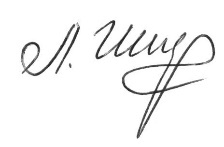 Заведующий кафедрой  	                                                  Л.В. ШкеринаОдобрено научно-методическим советом ИМФИ КГПУ им. В.П. Астафьева «21»  мая 2021 г. Протокол № 7 Председатель  научно-методическим советом 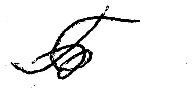 ИМФИ КГПУ им. В.П. Астафьева                                             С.В. БортновскийРабочая программа дисциплины «Методика обучения и воспитания (по профилю подготовки Математика)» актуализирована к.п.н., доцентом кафедры математики и методики обучения математике О.В. Берсеневой,  к.п.н., доцентом кафедры математики и методики обучения математике О.В. Тумашевой, Рабочая программа пересмотрена и одобрена на заседании кафедры математического анализа и методики обучения математике в вузепротокол №  8 от «12» мая 2021 г. Заведующий кафедрой  	                                                  Л.В. ШкеринаОдобрено научно-методическим советом ИМФИ КГПУ им. В.П. Астафьева «21»  мая 2021 г. Протокол № 7 Председатель  научно-методическим советом ИМФИ КГПУ им. В.П. Астафьева                                             С.В. БортновскийЛист внесения измененийДополнения и изменения в рабочую программу дисциплинына 2021/2022 учебный годВ программу вносятся следующие изменения: 1. Обновлена и согласована с Научной библиотекой КГПУ им. В.П. Астафьева «Карта литературного обеспечения (включая электронные ресурсы)», содержащая основную и дополнительную литературу, современные профессиональные базы данных и информационные справочные системы. 2. Обновлена «Карта материально-технической базы дисциплины», включающая аудитории для проведения занятий лекционного типа, занятий семинарского типа, курсового проектирования (выполнения курсовых работ), групповых и индивидуальных консультаций, текущего контроля успеваемости и промежуточной аттестации, помещения для самостоятельной работы обучающихся в КГПУ им. В.П. Астафьева) и комплекс лицензионного и свободно распространяемого программного обеспечения. 3. Уточнена цель освоения дисциплины, планируемые результаты обучения в соответствии с программой воспитания4. В контактной работе по дисциплине выделено 4 часа на практическую подготовку студентов. Программа пересмотрена и одобрена на заседании кафедры 12 мая 2021 г., протокол № 8 Внесенные изменения утверждаю: Заведующий кафедрой                                                                                    Л.В. Шкерина Одобрено НМС ИМФИ 21 мая 2021 г., протокол № 7Председатель                                                                                               С.В. Бортновский1. ПОЯСНИТЕЛЬНАЯ ЗАПИСКАРабочая программа по дисциплине «Методика обучения и воспитания (по профилю подготовки Математика)» отвечает требованиям федерального государственного образовательного стандарта высшего образования (далее – ФГОС ВО) по направлению подготовки 44.03.05 Педагогическое образование  (с двумя профилями подготовки) квалификация бакалавра, утвержденного приказом Министерства образования и науки Российской Федерации от 22 февраля 2018 г. N 125 и профессионального стандарта «Педагог (педагогическая деятельность в сфере дошкольного, начального общего, основного общего, среднего общего образования) (воспитатель, учитель)», утвержденного приказом Министерства труда и социальной защиты РФ от 18 октября 2013 г. №544н.Данная дисциплина «Методика обучения и воспитания (по профилю подготовки Математика)» включена в список дисциплин части, формируемой участниками образовательных отношений, Б1.OДП.05.01.03.01 модуль 9«Предметно-методический» дисциплины методической подготовки, ориентированные на достижение результатов обучения в 5 - 9 семестрах (3 - 5 курсы) учебного плана по очной форме обучения.Трудоемкость дисциплины составляет 11 з.е., 396 часов общего объема времени, в том числе контактных – 197,16 ч (из них 4 ч практическая подготовка), самостоятельная работа – 127,5 ч, контроль – 71,34 ч.Цель освоения дисциплины: формирование готовности и способности студентов проектировать процесс обучения математике обучающихся общеобразовательных школ и реализовывать проект в современной школе; содействие развитию социальной, профессиональной и культурной компетентности обучающихся, развитию личности, способной к самостоятельному жизненному выбору, уважающей права и свободы других людей, способной осуществлять конструктивное социальное взаимодействие.Планируемые результаты обучения5.В процессе обучения дисциплины будут использоваться разнообразные виды деятельности обучающихся, организационные формы и методы обучения: практические занятия, самостоятельная работа, рейтинговая технология, индивидуальная, фронтальная, групповая формы организации учебной деятельности обучающихся, их сочетание и др.6.Современное традиционное обучение (лекционно-семинарская-зачетная система)Педагогические	технологии	на	основе	гуманно-личностной	ориентации педагогического процесса:гуманно-личностная технология;педагогика сотрудничества.Педагогические технологии на основе активизации и интенсификации деятельности обучающихся:игровые технологии;проблемное обучение;технологии проектного обучения (кейс-стади, метод жизненных заданий и т.д.); 3.4) интерактивные технологии (метод дискуссий, мастер-класс, мозговой штурм,конференция).Педагогические технологии на основе эффективности управления и организации учебного процесса:4.1) технология уровневой дифференциации; 4.2.) технологии индивидуализации обучения.Педагогические технологии на основе усовершенствования и реконструирования материала:5.1) технологии модульного обучения; 5.2.) имитационное обучение.Альтернативные технологии: 6.1) технология мастерских;технологии эвристического обучения.3.1.1.Технологическая карта обучения дисциплинеМетодика обучения и воспитания (по профилю подготовки)Для обучающихся образовательной программы Направление подготовки: 44.03.05 Педагогическое образование Направленность (профиль) образовательной программы «Математика» по заочной форме обучения                                                                                              (общая трудоемкость дисциплины 11 з.е.)Содержание основных разделов и тем дисциплиныВведение Проектирование урока по требованию ФГОС формирует у обучающегося основы профессиональных знаний и умений для успешного выполнения трудовых функций учителя математики общеобразовательной школы, способствует пониманию феноменов современного образования и их влияние на проектирование и организацию процесса обучения математике в средней школе. Потенциал дисциплины в обеспечении образовательных интересов личности обучающегося по соответствующей ОП: Данная дисциплина позволит обучающемуся закрепить основы теоретических знаний и практических умений, что в дальнейшем послужит базой для готовности к восприятию и пониманию материала, а также их потребностей и потребностей общества к подготовке педагогических кадров с требуемыми качествами. Потенциал дисциплины в удовлетворении требований заказчиков к выпускникам данной ОП в современных условиях: Область профессиональной деятельности выпускников, освоивших программу, включает решение профессиональных задач по проектированию, организации, управлению, методическому обеспечению в области математической подготовки обучающихся средней общеобразовательной школы. Данная дисциплина является составной частью специальности, раскрывает закономерности образовательного процесса в средней общеобразовательной школе, она позволит подготовить студентов к решению профессиональных задач, связанных с проектированием, организацией, управлением, методическим обеспечением процесса обучения математике в средней общеобразовательной школе в соответствии с требованиями современной образовательной ситуации. Дисциплина направлена на формирование профессиональных компетенций, что позволит быть более успешным в профессиональной сфере.Рабочая программа включает содержание дисциплины, распределенного по шести разделам.Базовый раздел №1. Психолого-педагогические основы обучения математикеТема 1. Методика обучения математике: наука или искусство?Предмет, объект, цели и задачи МОМ, структура МОМ. История развития МОМ. Значение МОМ в профессиональном становлении будущего учителя математики. Связь МОМ с другими научными областями.Тема 2. Современное школьное математическое образование: основные направления модернизации школьного математического образованияРеформы математического образования в прошлом и настоящем. Цели обучения математике, их трансформация во времени. Требования к образовательным результатам.  УУД. Требования к современному учителю математики. Особенности обучения математике на современном этапе развития общеобразовательном школы. Индивидуализация и дифференциация обучения математике. Решение педагогических ситуацийТема 3. Системно-деятельностный подход как методологическая основа новыхФГОССистемно-деятельностный подход в образовании. Принципы СДП. Деятельностьучителя и деятельность обучающихся в условиях реализации СДП. Субъектный опыт обучающихся.	Принципы	обучения,	обеспечивающие реализацию СДП в процессе обучения математике. Структурно-содержательная модель процесса обучения математике с позиции СДП. Условия функционирования структурно- содержательной модели процесса обучения математике с позиции СДП. Решение педагогических ситуаций.Тема 4. Мотивация учебной деятельности. Познавательная активность обучающихся на уроке математики.Роль мотивации в процессе обучения математике. Виды мотивации. Мастерство учителя в обеспечении мотивационной основы учебной деятельности. Мотивация и достижение образовательных результатов. Методы мотивации деятельности обучающихся. Роль познавательного интереса в процессе обучения математике и в достижении образовательных результатов. Характеристика познавательных задач, реализуемых в процессе обучения математике. Решение педагогических ситуаций.Тема 5. Рефлексия учебной деятельностиРоль рефлексии в процессе обучения математике. Виды рефлексии. Способы организации рефлексии в процессе обучения математике. Алгоритм рефлексии учебной деятельности в процессе обучения математике. Обучение рефлексивной деятельности обучающихся в процессе обучения математике. Рефлексия и достижение образовательных результатов. Решение педагогических ситуаций.Тема 6. Методы научного познания в обучении математике.Общая характеристика методов научного познания. Наблюдение и опыт в обучении математике. Сравнение в обучении математике. Анализ и синтез в обучении математике. Обобщение и абстрагирование в обучении математике. Решение педагогических ситуаций.Тема 7. Научные формы мышленияМатематические суждения и умозаключения. Индукция и дедукция в обучении математике. Аналогия в обучении математике. Символика математических записей в школьном курсе математике. Решение педагогических ситуаций.Базовый раздел №2. Проектирование содержания обучения математике Тема 1. Методика работы с математическим понятием и определениемОбъект и понятие: сходство и различие. Компоненты понятия: существенные и несущественные свойства. Приемы их установления. Содержание и объем понятия. Связь между ними. Этапы формирования понятия. Определение понятия. Способы определения понятия. Термин, род, вид, логическая связь. Виды определений и объектов. Структура школьных определений. Этапы формирования понятия. Решение педагогических ситуаций.Тема 2. Методика работы с правилом и алгоритмомАлгоритм и правило: сходства и отличия. Свойства алгоритма. Этапы логического анализа алгоритмов (правил). Математический анализ алгоритмов (правил). Этапы работы с обучающимися по овладению алгоритмом (правилом). Влияние индивидуальных особенностей обучающихся на овладение ими алгоритмов (правил). Решение педагогических ситуаций.Тема 3. Методика работы с теоремой и их доказательствомТеорема. Виды теорем. Доказательство теоремы: структура, виды. Ошибки в доказательствах. Этапы работы с теоремой. Практическая работа при введении теоремы. Решение педагогических ситуаций.Тема 4. Методика работы с задачейЗадачи в обучении математике. Роль и функции задач в современном обучении математике. Задача и ее структурные компоненты. Виды задач по обучающей роли: а) для овладения математическими понятиями и математической символикой; б) для формирования математических умений и способов деятельности; в) для формирования метапредметных умений; г) для изучения новых математических фактов; д) для создания и разрешения проблемных математических ситуаций. Их особенностей. Прикладные задачи в обучении математике. Метапредметные задания в обучении математике. Конструктор метапредметных заданий. Этапы решения задачи. Сюжетные задачи и способы их решения. Работа с арифметической задачей. Работа с алгебраической задачей. Работа с геометрической задачей (на вычисление, на доказательство, на построение). Правила, используемые при решении задач по геометрии. Проектные задания. Технология конструирования проектных заданий. Технология работы с проектной задачей. Решение педагогических ситуаций.Базовый раздел № 3. Основные содержательные лини школьного курса математики и методика их изученияТема 1. Числовая линия в школьном курсе математики.Из истории развития действительного числа. Цели изучения числовой линии. Методика расширения числовых множеств. Методическая схема введения новых чисел. Методика изучения арифметических действий над числами. Решение педагогических ситуаций.Тема 2. Линия тождественных преобразований в школьном курсе математикиЛиния тождественных преобразований в ШКМ и ее взаимосвязь с другими линиями ШКМ. Цели изучения ТП в ШКМ. Основные типы тождественных преобразований и этапы их изучения. ТП целых выражений. ТП дробных выражений. ТП иррациональных выражений. Решение педагогических ситуаций.Тема 3. Линия уравнений и неравенств в школьном курсе математики.Содержание и роль линии уравнений и неравенств в ШКМ. Цели изучения уравнений и неравенств в ШКМ. Основные понятия линии уравнений и неравенств. Методические особенности изучения материала линии уравнений и неравенств в основной школе (целые, квадратные, дробно рациональные). Методические особенности изучения материала линии уравнений и неравенств в старшей школе на базовом уровне (тригонометрические, иррациональные, показательные, логарифмические). Решение педагогических ситуаций.Тема 4. Функциональная линия в школьном курсе математики.Из истории развития функции. Цели изучения функций в основной школе. Различные трактовки понятия «функции» в ШКМ. Формирование понятия «функция» в ШКМ. Общая методическая схема изучения функций. Изучение линейной и квадратичной функций. Реализация межпредметных связей и связей с жизнью при изучении функций. Решение педагогических ситуаций.Тема 5. Вероятностно-статистическая линия в школьном курсе математикиОсновные цели изучения элементов теории вероятностей в ШКМ. Методика изучения основных понятий теории вероятностей. Методика изучения основных теорем теории вероятностей. Методика изучения понятия «случайная величина». Изучение основных характеристик случайных величин. Эксперимент на уроке математике. Сбор и обработка статистических данных. Решение педагогических ситуаций.Тема 6. Методика изучения геометрических фигур и их измерений в систематическом курсе геометрии.Введение геометрических фигур при изучении геометрического материала в 5 – 6 классах. Введение геометрических фигур на первых уроках геометрии в 7 и 10 классах. Методика изучения равенства треугольников. Методика изучения частных видов четырехугольников и их площадей. Особенности изучения взаимного расположения прямых и плоскостей. Методика введения понятия «многогранник». Рекомендации по изучению площадей поверхности и объемов многогранников. Рекомендации по изучению тел вращения. Практическая работа при изучении плоских фигур. Использование средств ИКТ при изучении многогранников и тел вращения. Решение педагогических ситуаций.Тема 7. Элементы математического анализа в школьном курсе математикиСхема введения понятия «производная». Изучение правил дифференцирования. Изучение вопросов применение производной к исследованию функций. Рекомендации по обучению решению задач на оптимизацию. Введение понятия «первообразная функции» и изучение определенного интеграла.Базовый раздел №4. Организация обучения математикеТема 1. Подготовка учителя к урокуЛогико-дидиактический анализ темы. Технологическая карта урока. Решение педагогических ситуаций.Тема 2. Современный урок математики с позиции СДПТребования к современному уроку математики. Критерии эффективности современного урока. Виды урока с позиции СДП, их этапы, особенности проектирования и реализации. Проектирование различных видов урока. Анализ и самоанализ урока. Виды анализа урока. Решение педагогических ситуаций.Тема 3. Обучение целеполагания в процессе обучения математикеЦелеполагание как этап урока. Этапы обучения целеполаганию. Способы постановки целей. Основные приемы целеполагания. Рекомендации по обучению учащихся целеполаганию. Решение педагогических ситуаций.Тема 4. Выбор методов, средств и организационных форм обучения математике Понятие метода обучения математике. Структура метода обучения математике влогике СДП. Функции метода обучения математике. Требования к выбору методов обучения математике. Классификация методов обучения математике. Интерактивные методы обучения. Эффективные средства обучения математике с позиции СДП, особенности их применения в образовательном процессе. Решение педагогических ситуаций.Базовый раздел №5. Основы мониторинга в процессе обучения математикеТема 1. Мониторинг как неотъемлемая часть современного процесса обучения математике.Понятие мониторинга. Роль мониторинга в современном процессе обучения. Цели мониторинга. Компоненты мониторинга. Виды мониторинга. Особенности организации мониторинговых мероприятий. Современные образовательные результаты и их мониторинг. Решение педагогических ситуаций.Тема 2. Контроль и оценка образовательных результатов учащихсяЦели и задачи контроля и оценки образовательных результатов учащихся. Функции контроля. Виды контроля. Формы контроля. Способы контроля. Средства контроля. Методика проверки и коррекции контрольных, самостоятельных, проверочных работ по математике: оценка и отметка, количественный и качественный анализ. Совершенствование методов и форм контроля и оценки образовательных результатов. Рейтинговая система оценивания. Портфолио как новая форма оценивания достижения обучающихся по математике. Решение педагогических ситуаций.Базовый раздел №6. Организация внеучебной деятельности по математике Тема 1. Внеучебная деятельность в современном процессе обучения математикеТребования стандарта к организации внеучебной деятельности обучающихся. Цели внеучебной деятельности. Роль внеучебной деятельности по математике в достижении образовательных результатов. Виды внеучебной деятельности по математике. Формы организации внеучебной деятельности обучающихся по математике.  Решение педагогических ситуаций.Тема 2. Организация исследовательской и проектной деятельности по математике Рекомендации по организации учебно-исследовательской деятельностиобучающихся. Рекомендации по организации научно-исследовательской деятельности обучающихся. Подготовка обучающихся к олимпиадам по математике. Рекомендации по вовлечению обучающихся в проектную деятельность по математике. Оформление результатов проекта. Защита проекта по математике.Тема 3. Итоговая аттестация обучающихся по математике: особенности подготовки ОГЭ: особенности подготовки обучающихся к успешной сдаче в условиях внеучебной деятельности. ЕГЭ: особенности подготовки обучающихся к успешной сдаче в условиях внеучебной деятельности. Элективные и факультативные курсы: особенности организации. Рекомендации по разработки программы.Требования к результатам освоения курса:Обучающийся будетЗнать:цели математического образования на современном этапе развития общества;требования к результатам освоения обучающимися основной образовательной программы по математике; структуру ФГОС ООО и С(П)О; методику работы с основными содержательными компонентами обучения математике;особенности проектирования содержания обучения математике; особенности	изучения основных	содержательных линий школьного курса математики;понятие мониторинга, его основные компоненты и виды;основные образовательные результаты по	математике		в соответствии с требованиями ФГОС;особенности организации мониторинговых мероприятий;методы, средства	и		формы организации контроля в процессе		обучения математике;психолого- педагогические	 основы обучения	математике;основные положения СДП и возможности его реализации в процессе обучения математике;дидактические принципы обучения математике;классификацию и суть основных методов, средств, организационных форм обучения математике;требования, предъявляемые к современному уроку математики;типы (классификацию) современного урока математики;структуру современного урока математики и содержание этапов проектирования современного урока математики;критерии эффективности современного урока математики;этапы ЛДА урока;структурные компоненты технологической карты урока;преподаваемый предмет;психолого- педагогические	 основы и современные образовательные технологии;особенности организации образовательного процесса в соответствии	с требованиями образовательных стандартов; теоретические и методические	основы деятельности	 по поддержанию образцов и ценностей	социального поведения, навыков поведения в	мире	виртуальной реальности и социальных сетях; виды девиантного поведения, формы и методы взаимодействия с обучающимися с девиантным поведением; особенности мира виртуальной реальности и поведения подростков в социальных сетях.Уметь:проектировать цели обучения математике на различных ступенях обучения;проектировать содержание		обучения математике;разрабатывать методику работы с основными компонентами содержания обучения математике; разрабатывать методику изучения основных содержательных линий школьного курса математики;проектировать контрольно-измерительные мероприятия (включая разработку средств оценивания);отбирать и использовать методы, средства и организационные формы обучения математике, необходимые для индивидуализации обучения, развития, воспитания, в том числе обучающихся с особыми образовательными потребностями;проектировать современный урок математики, оформляя проект в виде технологической карты урока;использовать педагогически	обоснованные формы, методы и приемы организации деятельности обучающихся;	применять современные образовательные технологии;создавать образовательную	среду, обеспечивающую формирование у обучающихся образовательных результатов, предусмотренных ФГОС и(или) образовательными стандартами, установленными образовательной организацией,	и(или) образовательной программой;изучать особенности классного коллектива и отдельных обучающихся на предмет принимаемых ценностей	социального поведения, навыков поведения в	мире виртуальной реальности и социальных сетях, с классным коллективом и отдельными обучающимися; отбирать адекватные методы и формы организации	работы, ориентированной	на  ценностей	социального поведения, навыков поведения в	мире		виртуальной реальности и социальных сетях,	с классным коллективом и отдельными обучающимися.Владеть:основными способами и приемами формирования целевого компонента процессе обучения математике;основными способами и приемами проектирования содержания обучения математике;основными способами проектирования мониторинга образовательных результатов обучающихся в процессе обучения математике;основными способами и приемами проектирования технологического компонента процесса обучения	математике, необходимые для индивидуализации обучения, развития, воспитания, в том числе обучающихся с особыми образовательными потребностями;навыками методической деятельности по реализации программ учебных дисциплин;навыками профессиональной деятельности	по поддержанию	образцов и ценностей	 социального поведения, навыков поведения в	мире	виртуальной реальности	и социальных сетях.Методические рекомендации по освоению дисциплины (методические материалы)Данные методические рекомендации предназначены для студентов в помощь к подготовке семинарским, практическим и лекционным занятиям, к экзамену, написании реферата, направленного на углубленное изучение отдельных разделов дисциплины.Технология рейтингового контроля предполагает, что каждый вид контрольной деятельности студента и его текущая работа на занятиях оцениваются в баллах. Количество рейтинговых баллов, набранных студентом в течение семестра, учитывается при выставлении зачета и допуска к зачету. Величина рейтингового балла за одну и ту же работу зависит качества выполнения задания, а также от того, во время ли студент выполнил эту работу. За нарушение студентом сроков контроля без уважительной причины количество баллов уменьшается. Поэтому студенту необходимо вовремя проходить все контрольные процедуры. Самостоятельную учебную работу необходимо планировать в соответствие с ее графиком и в случае необходимости обращаться за консультациями к преподавателю во время индивидуальных занятий.Целью экзамена по данной дисциплине является контроль уровня общей математической культуры студентов и уровня сформированности профессионально- профильных компетенций. На экзамене студент должен показать: владение основными понятиями дисциплины, методических схем изучения основных понятий, суждений, работы с задачами различных типов, знание основных тенденций развития математического образования в России и их суть, знание ФГОС ООО и С(П)ОО, а также основных этапов подготовки учителя к уроку, требования к современному уроку математики. Отвечая на предложенный вопрос, необходимо раскрыть содержание вопросов, проиллюстрировать их примерами.Общие дидактические рекомендацииПредлагаемые рекомендации разработаны на основе требований Государственного образовательного стандарта высшего профессионального образования для направления подготовки 44.03.05 Педагогическое образования профиль «Математика и информатика», степень – бакалавр. Они отвечают концепции реализации компетентностного подхода и составлены таким образом, чтобы помочь студентам глубоко и осмысленно изучить основные вопросы дисциплины, а преподавателям эффективно проконтролировать степень их подготовки к семинарским занятиям.«Методика обучения и воспитания (по профилю подготовки Математика)» изучается студентами в течение пяти семестров на втором - четвертом курсах. Итоговой формой контроля являются зачеты (7, 9 семестры), экзамены (6,8 семестры). В процессеизучения дисциплины предусматривается широкое использование в учебном процессе активных и интерактивных форм проведения занятий (деловые и ролевые игры, анализ конкретных ситуаций, дискуссии и т.д.) в сочетании с внеаудиторной работой с целью формирования и развития профессиональных навыков обучающихся.Основной формой подготовки к семинарским занятиям является самостоятельная работа студента. Эта форма учебной работы предполагает усвоение студентами основных понятий и категорий педагогической науки; ознакомление с дискуссионными проблемами российского образования; развитие у студентов умения выражать и обосновывать свою позицию по актуальным проблемам российского образования.Подготовку к семинарскому занятию студентам необходимо начать с ознакомления с планом и методическими рекомендациями к занятию. Следует также внимательно прочитать конспекты лекций. Завершающим этапом подготовки к семинару является работа с основной и дополнительной литературой, рекомендованной к занятию.При подготовке к докладу или сообщению, следует изучить литературу и записи лекций, составить план. Само выступление можно подготовить в виде тезисов, содержащих факты и примеры для обоснования раскрываемого вопроса. Время выступления должно быть не более 5 – 10 минут.Семинарские занятия помогают лучше усвоить курс «Методика обучения математике», закреплению знаний, полученных на лекциях и при изучении литературы. Они прививают студенту навыки самостоятельного мышления и устного выступления, способствуют умению выражать и обосновывать свою позицию по проблемам образования.Методические рекомендации к организации дискуссииПри конструировании учебной дискуссии нужно обратить внимание на подготовку каждого участника к совместному обсуждению дискуссионных вопросов.Индивидуальная деятельность студентов в ходе подготовки дискуссии осуществляется без взаимодействия с партнерами на основе работы с предложенными преподавателем учебным материалом.В дискуссии каждый отстаивает свою точку зрения.Выступающий должен внимательно выслушивать оппонентов, по ходу их выступления делать заметки, поясняя все, что кажется непонятным.При обсуждении проблемы нужно приводить аргументы, доказательства и добиваться того же от оппонентов.Выработка консенсуса в решении проблемы происходит только на фактическом материале.Во время дискуссии можно пользоваться памяткойПамятка «Как вести дискуссию»Методические рекомендации по подготовке к семинарскому занятиюСеминар – это коллективное обсуждение наиболее важных и сложных вопросов обсуждаемой темы под руководством преподавателя.По форме проведения эти занятия могут быть организованы как беседа по заранее предложенным вопросам, подготовка докладов или рефератов.Каждому студенту предоставляется возможность выступить с подготовленным сообщением, сделать дополнение или принять участие в анализе выступлений остальных присутствующих.При подготовке выступления следует учесть логику изложения, аргументированность доказательств, временной регламент.Подготовка к занятию начинается с изучения рекомендованной литературы, ее конспектирования, составления аннотации, т.е. небольшого описания содержания, написания тезисов, т.е. кратко сформулированных мыслей изучаемого материала, рецензии, т.е. критической оценки изучаемого материала и т.д.Методические рекомендации по изучению передового педагогического опытаИзучение передового педагогического опыта осуществляется в виде обобщения передового, новаторского опыта работы лучших педагогов или опыта работы учебного заведения в целом.Под обобщением понимается прежде всего выявление и фиксация в опытепедагога наиболее характерных, устойчивых, повторяющихся, т.е. типологических характеристик, которые определяют успешность деятельности преподавателя в течение относительно длительного периода времени и способы оказать влияние на совершенствование массовой педагогической практики.Обобщение – это не только выведение из опыта основной мысли, идеи, но и раскрытие ведущих социально-психологических черт личности преподавателя, типичных технологических характеристик (способов, методов, приемов) в его педагогической деятельности.Существуют три типа обобщения педагогического опыта: показ, рассказ, описание.Показ осуществляется в виде просмотра учебного занятия педагога, различных конференций, педагогических чтений, которые организует учебное заведение, чей опыт подлежит обобщению, а также через наглядные средства: стенды, буклеты и т.д.Рассказ – это выступление преподавателя или коллектива учебного заведения на заседаниях педагогических советов, методических объединений, конференциях, семинарах. В рассказе передается концентрированная информация об опыте работы в виде аналитического обобщения с примерами, раскрытием проблем того, или иного педагогического явления, встречающегося в опыте отдельного педагога или коллектива учителей.Чтобы избежать бессистемности, аморфности, искажений в иллюстративности, при составлении рассказа следует учесть следующее:раскрытие достигнутого в опыте отдельного учителя или коллектива целесообразно начинать с выявления и обоснования конкретной потребности, которая обусловила индивидуальный или коллективный поиск;описание разработки замысла и путей его реализации;выделение системы условий, обеспечивающих возможность достижения наивысших результатов;описание методики во всей ее операционной полноте и последовательности при обязательной «привязанности» к месту и времени;выявление грум потребностей, удовлетворяемых опытом; раскрытие пределов применимости обобщенного опыта;описание допущенных ошибок в процессе применения полученного опыта, при которых воспользоваться опытом невозможно;осмысление вопросов, не получивших в опыте достаточных решений и требующих дальнейшей углубленной работы.Описание – это высокий аналитический уровень обобщения опыта работы. Опыт представляется более целостно, системно, с раскрытием его истоков, диалектики становления и развития. Обобщение опыта работы в виде описания представляется в учебно-документационной (планы, конспекты учебных занятий, отчеты), научно- методической (профессиональные журналы, сборники статей научно-практических конференций), публицистической (газетные статьи) литературе.При выявлении лучшего педагогического опыта общеобразовательного учебного заведения акцент можно сделать на:характеристике педагогических кадров (численность педколлектива, половозрастной состав, уровень профессионально-педагогического мастерства, круг интересов и способностей педагогов, стабильность педагогического коллектива);характеристике учебно-материальной базы (состояние учебных зданий, оснащенность учебным оборудованием);организационно-педагогической структуре и режиму деятельности учебного заведения при рассмотрении опыта.Методические рекомендации к организации эвристической беседыЭтапы эвристической деятельностиПодготовительный:изучение   и	анализ  научно-методической	литературы,	отбор	фактического материала в периодической печати;вычленение вопроса для решения создавшейся проблемы;предварительное разделение участников по принципу свободного выбора в«рабочие группы».Информационный:целевая установка;сообщение проблемной ситуации;определение временного ценза в проведении игры;конкретизация и отбор версий каждой из рабочих групп;определение функциональных обязанностей группы «экспертов»;знакомство с правилами и алгоритмом решения эвристической задачи.Алгоритм решения эвристической задачиПравила-афоризмы к решению:«Кто плохо понимает, тот плохо отвечает».«Где есть желание, найдется путь».«Усердие – мать удачи».«Мудрый начинает с конца, глупый кончает в начале».«Делай как можешь, если нельзя как хочешь».«Мудрый создает себе больше возможностей, чем ему предоставляет случай».Аналитический:выработка идей, отработка стратегии и тактики аргументации собственных доводов участниками;выбор и ведение переговоров с оппонентами (каждая группа выбирает одного-двух оппонентов).Заключение.Работа группы экспертовПервая группа дает анализ и оценку деятельности участников игры. Вопросы:Кто в малых группах был лидером и почему?Какие из рабочих групп нашли более весомый довод и правильных подход к решению проблемы?Вторая группа экспертов дает анализ и оценку эвристической игре-беседе как метод обучения.Вопросы:Какова учебная цель эвристической игры-беседы? В чем особенности методики ее проведения?Выделите методы педагогической эвристики, используемые участниками в ходе игры.На каком уровне учебной деятельности осуществляется эвристический поиск (идентификации, репродукции, трансформации и т.д.)?Какие функции мышления наиболее ярко были выражены у участников впроцессе поиска решения (дедукция, индукция)?Какой тип эвристической задачи был положен в основу данной игры- беседы: задачи нестереотипного воспроизведения заученных действий; задачи, требующие модификации заученных действий в изменившихся условиях; задачи на поиск новых, еще неизвестных способов действия?Какие характеристики эвристической деятельности здесь присутствовали (правило предпочтения, редукция, аналогия, обобщение, суперпозиции и др.)?Методические рекомендации к организации мозгового штурмаМозговой штурм (банк идей) (анг. braistorming – метод обучения, стимулирующий интеллектуально-творческие и познавательные способности студентов) – основан на групповом формировании проблемно-познавательной задачи. Он предусматривает наличие нескольких этапов: создание проблемной ситуации; генерация идей; анализ, проверка, оценка и выбор лучших идей и их развитие. Существует несколько вариантов мозгового штурма:й вариант – прямой, представляет собой прямую постановку проблемной задачи.Участники должны четко ответить на вопросы:В чем состоит затруднение, какова предыстория проблемы?Что придется сделать для устранения проблемной ситуации и что желательно иметь в итоге?Что дает решение проблемы для людей?й вариант – обратный мозговой штурм. Его предпочтительно применять при создании какой-либо модификации. Задача обратного мозгового штурма двояка: выявление в существующем явлении, процессе, предмете максимального числа недостатков и максимальное устранение этих недостатков во вновь разрабатываемой модели.й вариант – теневой мозговой штурм. Предполагает одновременное присутствие и отсутствие, участие – неучастие «генераторов идей» в решении поставленной проблемы. Работа участников идет двумя подгруппами: первая подгруппа («собственно генераторы») высказывают идеи вслух; вторая подгруппа (теневая) следит за ходом работы, принимает участие, фиксируя свои идеи письменно. Этот вариант мозгового штурма предназначен людям, которые в силу разных обстоятельств не могут заниматься творчеством в присутствии посторонних.й вариант – комбинированный мозговой штурм. Здесь используют прямой и обратный мозговой штурм в разных комбинациях. Возможен варрант двойного мозгового штурма. Суть его в том, что в работе по выдвижению гипотез может быть сделан перерыв от 2 часов до 2 дней для включения в мыслительную деятельность подсознания человека,синтезирующего фундаментальные идеи. Обратно-прямой мозговой штурм используется для развития различного рода прогностических идей.й вариант – индивидуальный мозговой штурм. Человек сам генерирует идею и сам дает ей оценку.Процедура любого варианта мозгового штурма регламентируется несколькими правилами: запрет критики на этапе генерации идей; идеи могут подаваться без обоснования; допускается выдвижение заведомо нереальных, фантастических, шутливых идей. Но мозговой штурм – это не упражнение в выдвижении нелепостей, а целенаправленная работы группы людей, стремящихся найти новые творческие идеи.На технологическом уровне подготовка к мозговому штурму осуществляется ведущим, который формулирует проблему, осуществляет отбор участников мозгового штурма. Они в свою очередь делятся на 2 группы – «генераторов идей», обладающих яркой фантазией, воображением, способных подхватывать и развивать чужие идеи, и«аналитиков», обладающих большим количеством знаний по исследуемому вопросу, способных оценить выдвинутые на этапе генерации идеи. Численный состав группы 6  – 10 человек. Все идеи записываются. В самом общем плане варианты мозгового штурма представляют собой эмпирически найденные способы решения творческих задач, поэтому этот метод целесообразно использовать при решении изобретательских задач, при проектировании, а также в сочетании с другими эвристическими методами.Рекомендации по организации проектно-исследовательской деятельности студентов в рамках дисциплиныПримерные темы проектовФормирование у школьников опыта творческой математической деятельностиПримерное содержание. Цель и сущность образования на современном этапе, структура содержания математического образования. Выявление возможности включения ученика в поисковую математическую деятельность в процессе обучения математике. Проектирование уроков математики,технология обучения на которых предполагает учет субъективной позиции школьников на всех этапах урока.ЛитератураАдамар	Ж.	Исследование	психологии	процесса	изобретения	в	области математики. – М.: Советское радио, 1984.Далингер В.А. Самостоятельная деятельность учащихся – основа развивающего обучения // Математика в школе. – 1994. - № 6.Иванова Т.А. Методология научного поиска – основа технологии развивающего обучения // Математика в школе. – 1995. - № 5.Пойа Д. Математическое открытие. – М.: Наука, 1976.Пойа Д. Математика и правдоподобные рассуждения. – М.: Наука, 1975.Психология творчества: общая, дифференциальная, прикладная /  Отв.  ред.  Я.А. Пономарева. – М.: Наука, 1983.Формирование культуры мышления школьников при изучении математики (на примере конкретной темы)Примерное содержание. Выявление теоретических основформирования культуры мышления в ходе  анализа психологических, философских и научно- методических работ.  Характеристика особенностей математического мышления, выделение основных компонентов культуры  мышления, которые успешно можно формировать у учащихся осредством математики. Проектирование уроков различных видов в рамках одной учебной темы, цель которых– целостное формирование культуры мышления школьников. ЛитератураВейль Г. Математическое мышление: Пер. с англ. и нем. – М.: Наука, 1989.Выготский Л.С. Проблемное обучение и умственное развитие в школьном возрасте. – М.:Наука, 1976.Давыдов В.В. Теория развивающего обучения. - М.:ИНТОР, 1996.Ивин А.А. Искусство правильно мыслить: Кн.  для  учащихся  старших  кл. –  М.: Просвещение, 1990.Касьян	А.А.	Математический	метод:	проблема	научного	статуса. – Куйбышев: Изд-во КГПИ, 1990.Колмогоров А.Н. Математика в ее историческом развитии. – М.: Наука, 1991.Крутецкий В.А.  Психология  математических  способностей  школьников.  – М.: Просвещение, 1968.Пойа Д. Математическое открытие: Пер. с англ. – М.: Наука, 1976.Пономарев Я.А. Знание, мышление и умственное развитие. – М.: Просвещение,1967.Хинчин А.Я. Педагогические статьи. – М.: Изд-во АПН РСФСР, 1963.Развитие логического мышления школьников при обучении математике (на примере конкретной темы)Примерное	содержание.	Анализ	психолого-педагогической, методической и математической литературы по проблеме мышления вообще, математического мышленияи логического мышления в частности. Выделение теоретических положений, которые лежат в основе методики формирования логического мышления школьников. Методика формирования логического мышления школьников при изучении конкретной темы.ЛитератураАрно А. Логика как искусство мыслить, где помимо обычных правил  содержатся некоторые новые соображения, полезные для развития  способности суждения. – М.: Наука, 1997.Вейль Г. Математическое мышление. – М.: Наука, 1989.Егорова Н.Н. Формирование культуры мышления учащихся 5-6 кл. при обучении математикев контексте деятельностного подхода: Автореф. дис. … канд. пед. наук. – Саранск,2003.Каплунович  И.Я.,  Петухова	Т.А.   Пять	подструктур	математическогомышления: как ихвыявить и использовать в преподавании // Математика в школе. – 1998. - № 5.Никольская И.Л., Семенов Е.Е. Учимся рассуждать и доказывать. – М.: Просвещение, 1989.Формирование алгоритмического мышления школьников при обучении математикеПримерное содержание. Выявление сущности понятия «алгоритмическое мышление» на основе анализа математической  и  методической  литературы,  определение уровней его развития в зависимости от характера алгоритмических  действий, входящих в структуру этого вида мышления. Выявление потенциала  конкретной темы для развития алгоритмического мышления школьников и путей его реализации, одним из которых является  конструирование  учебных  алгоритмов  на  основе рассматриваемых в  теме  единиц  содержания.  Проектирование  уроков на основе разработанной теории, их опытная проверка и самоанализ.ЛитератураАтаханов Р. Математическое мышление и методика определения уровня его развития / Под ред. действ. чл. РАО, проф. В.В. Давыдова.- М. – Рига: ИздательДавыдов В.В. Теория развивающего обучения. - М.:ИНТОР, 1996.Зак А.З. Как определить уровень развития мышления ученика. – М.: Знание,1982.Зак А.З. Различия в мышлении детей. – М.: РОУ, 1992.Колмогоров А.Н. Алгоритм, информация, сложность. – М.: Знание, 1991.Ланда Л.Н. Алгоритмизация в обучении. – М.: Просвещение, 1966.Развитие интуитивного мышления в процессе обучения математикеПримерное содержание. Формирование целостного мышления как одно из направлений реализации принципа гуманитаризации математического образования. Философские и психологические основы интуитивного  мышления.  Интуиция  в обучении  математике. Методические рекомендации  развития  интуитивного  мышления  в процессе изучения конкретной темы.ЛитератураАдамар	Ж.	Исследование	психологии	процесса	изобретения	в	области математики. – М.: Сов. радио, 1970.Асмус В.Ф. Проблема интуиции в философии и математике. – М.: Мысль, 1965.Кудрявцев Л.Д. Современная математика и ее преподавание. – М.: Наука, 1985.Платонов К.К. Структура и развитие личности. – М.: Наука, 1986.Пойа Д. Математика и правдоподобные рассуждения. – М.: Наука, 1975.Психология творчества: общая, дифференциальная, прикладная /  Отв.  ред.  Я.А. Пономарева. – М.: Наука, 1983.Пуанкаре А. О науке. – М.: Наука, 1983.Фрейденталь Г. Математика как педагогическая задача: В 2 ч. – М.: Просвещение,	1982, 1983.Хинчин А.Я. Педагогические статьи. – М.: Изд-во Акад. пед. наук РСФСР, 1963.31Методика обучения школьников доказательствамПримерное	содержание.	Принцип	гуманитаризации	в	математическомобразовании. Овладение школьниками доказательством в процессе обучения как одно из направлений реализации принципа гуманитаризации. Сущность доказательства. Методы доказательства. Обучение доказательствам. Разработка методики обучения доказательствам при изучении конкретной темы.Литература1. Байдак В.А. Обучение доказательству теорем:  теорема,  доказательство  теоремы, методы доказательства теорем // Современные проблемы методики преподавания математики. – М.: Просвещение, 1985.Кудрявцев Л.Д. Современная математика и ее преподавание. – М.: Просвещение,1985.Метельский  Н.В.  Дидактика математики:  Лекции	по	общим	вопросам. –Минск: Изд-во БГУ, 1975.Пойа Д. Математика и правдоподобные рассуждения. – М.: Наука, 1975.Фрейденталь Г. Математика как педагогическая задача: В 2 ч. – М.: Просвещение, 1982, 1983.Анализ и синтез в процессе решения задач и доказательства теоремПримерное содержание. Анализ и синтез  как  методы научного познания.  Их  роль в преподавании математики. Аналитико-синтетический способ рассуждения. Конкретные примеры доказательства теорем, проведенных  аналитическим, синтетическим и аналитико-синтетическим способами, их схематическая запись. Обучение учащихся проводить указанные виды рассуждений при решении задач. Проектирование уроков геометрии, связанных  с  обучением  школьников  поиску  решения задач, и решению задач синтетическим, аналитическим, аналитико- синтетическимспособами.№ 1.ЛитератураБолтянский В.Г. Анализ – поиск решения задач // Математика в школе. – 1974. -Груденов Я.И. Совершенствование методики работы учителя математики. –М.: Просвещение, 1990.Куваев М.Р. Еще раз о теореме // Математика в школе. - 1996. - № 1.Орлов В.В. Организация обучения поиску решения планиметрических задач// Математика в школе. – 1996. - № 1.Рощина	Н.Л.	Решение	задач	различными	способами –	первый	шаг	к эвристическому восприятию геометрии // Математика в школе. – 1996. - № 3.Саранцев Г.И. Обучение доказательству // Математика в школе. – 1996. - № 6.Чванов В.Г. Анализ математической задачи // Математика в школе. – 1993. - № 4.Метод аналогии в школьном математическом образованииПримерное содержание. Культурологическая концепция содержания современного образования. Методы научного познания как компоненты гуманитарно- ориентированного содержания математического образования. Сущность метода аналогии. Роль аналогии в обучении математике. Методика обучения школьников методу аналогии на примере конкретной темы.ЛитератураМетельский  Н.В.  Дидактика математики:  Лекции	по	общим	вопросам. – Минск: Изд-во БГУ, 1975.Пойа Д. Как решать задачу?: Пер. с англ. – М.: Учпедгиз, 1961.Пойа Д. Математика и правдоподобные рассуждения. – М.: Наука, 1975.Теоретические основы содержания общего среднего образования / Под ред.  В.В. Краевского, И.Я. Лернера. – М.: Педагогика, 1983.Эрдниев П.М. Аналогия в математике. – М.: Знание, 1970.Роль эвристик в обучении математикеПримерное содержание. Поисковая математическая деятельность как компонент гуманитарно-ориентированного содержания  образования.  Сущность  эвристик  и  их  роль в поисковой деятельности. Эвристика как средство формирования умений у учащихся трансформировать теоретические знания в способы деятельности. Пути и средства конструирования эвристик.  Методика  конструирования  и  применения  эвристик совместно с учащимися на примере конкретной учебной темы.ЛитератураКулюткин Ю.Н. Эвристические методы в структуре решений. – М.: Педагогика,1970.Огурцова О.К. Частные эвристики как условие включения учащихся впоисковую деятельность на уроках стереометрии: Автореферат дис.. … канд. пед. наук. – Саранск, 2002.Пушкин В.Н. Эвристика – наука о творческом мышлении. – М.: Политиздат,1967.Семенов Е.Е. Размышления об эвристиках // Математика в школе. – 1995. - № 5.Соколов В.Н. Педагогическая	эвристика: Введение	в	теорию	и методикуэвристическойдеятельности. – М.: Аспект-Пресс, 1995.Элементы истории математики как средство гуманитаризации общего математического образованияПримерное содержание. Анализ теоретических основ гуманитаризации математического образования, выделенных в работах  Г.В.  Дорофеева,  Т.А. Ивановой,  Г.И. Саранцева и других ученых-методистов. Различные пути и средства реализации гуманитаризации образования, в том числе введениеэлементов истории в преподавание математики. Дидактические  функции элементов историзма. История развития понятий (по конкретной теме).Проектирование  уроков,  на  которых  целесообразно  использовать исторический материал, отбор соответствующего содержания, описаниетехнологии (форм и приемов) его предъявления учащимся. ЛитератураГлейзер Г.И. История математики в школе: 9–10 классы:  Пособие  для  учителей. – М.: Просвещение, 1983.Гнеденко Б.В. Знание истории науки – преподавателю школы // Математика в школе. – 1993. - № 3.Дорофеев Г.В. Гуманитарно ориентированный курс – основа учебного предмета «Математика» в общеобразовательной школе // Математика в школе. – 1997. - № 4.Зенкевич И.Г. Эстетика урока математики: Пособие для учителей. – М.: Просвещение, 1981.Савина О.А. Эстетический потенциал истории математики // Математика в школе. – 2001. - № 3.Саранцев Г.И. Эстетическая мотивация в обучении математике. – Саранск: Изд-во МГПИ, 2003.Эстетический   потенциал  математического  образования	(на примере темы«Золотое сечение»)Примерное содержание. История развития эстетики как науки, сущность эстетического воспитания, эстетический потенциал математического образования, различные подходы к раскрытию прекрасного в математике. Золотое сечение: определение, способы его построения, его проявление в  различных  разделах  математики, архитектуре, природе и т.д. Анализ возможностей изучения темы «Золотое сечение» в школьном курсе в классах с различной специализацией. Методические рекомендации по организации семинарских занятий в гуманитарном и математическом классах средней школы.Литература1. Азевич А.И. Двадцать уроков гармонии: Гуманитарно-математический курс. – М.: Школа-Пресс, 1998.Бендукидзе Р.М. Золотое сечение // Квант. – 1973. - № 8.Домкина Г. Математический вечер «Математика полна неожиданностей» // Математика. – 2001. - № 31.Зенкевич И.Г. Эстетика урока математики: Пособие для учителей. – М.: Просвещение, 1981.Иванова Т.А., Ражева Н.Ю. Эстетическая направленность урока математики// Педагогическое обозрение. – 2004. - № 4.Мурадова Р. Обобщающий урок по теме «Золотое сечение» // Математика. – 1999. - №1.Пидоу Д. Геометрия и искусство: Пер. с англ. – М.: Мир, 1979.Пути и средства эстетического воспитания / Н.И. Клященко и др. – М.: Наука, 1989. 34Саранцев Г.И. Эстетическая мотивация в обучении математике. – Саранск: Изд-во МГПИ , 2003.Шатуновский Я. Математика как изящное искусство и ее роль в общем образовании // Математика в школе. – 2001. - № 3.Технология работы с математическим понятием как средство формирования культуры мышления учащихся (на примере темы «Перпендикулярность  в пространстве»)Примерное содержание. На  основе  изученной  литературы  выявить  теоретические аспекты формирования культуры мышления при обучении математике, выделить компоненты математической культуры. Изучить технологию организации усвоения математических понятий по пособию , исследовать ее возможности для формирования различных компонентов мышления. Разработать методику изучения ведущих понятий темы «Перпендикулярность прямых и плоскостей» в соответствии с исследуемой технологией. Спроектировать и апробировать систему уроков по стереометрии сообразно теме во время педагогической практики. ЛитератураВойшвилло Е.К. Понятие как форма мышления: Логико-гносеологический анализ. - М.: Изд-во МГУ, 1989.Давыдов В.В. Теория развивающего обучения. - М.:ИНТОР, 1996.Егорова Н.Н. Формирование культуры мышления учащихся 5-6 кл. при обучении математике в контексте деятельностного подхода: Автореф. дис. … канд. пед. наук. – Саранск, 2003.Различные формы организации познавательной математической деятельности учащихся при работе с определением понятияПримерное содержание. Описание основных форм организации деятельности учащихся, их оптимального сочетания. Сопоставление общедидактических требованийк формам организации познавательной деятельности учащихся с технологией работы школьников по усвоению определения понятия. Различные формы организации деятельности учащихся на мотивационно-ориентировочном и рефлексивно-оценочном этапах урокапо введению определения понятия. Проектирование уроков на основе разработанной теории, их опытная проверка и самоанализ.ЛитератураБеспалько В.П. Слагаемые педагогической технологии. – М.: Педагогика, 1989.Волович М.Б. Наука обучать: Технология преподавания математики. – М.: ТОО«Фирма «Linka-press», 1995.Давыдов В.В. Теория развивающего обучения. - М.:ИНТОР, 1996. 35Методические рекомендации по диагностике развития учащихся 9-х классов  при обучении математике / Под ред. Е.Н. Перевощиковой. – Н.Новгород: НГПУ, 1997.Пикан В.В. Совершенствовать формы учебных занятий // Математика в школе. – 1997. - № 5Этапы исследованияМожно выделить следующие этапы работы над исследованием:подготовительныйнепосредственная работа над исследованием;подведение итогов, оформление результатов;презентация результатов исследования.Таксономия целей исследованияВыбор темы, как общего направления исследования, обусловлен исследовательской целью. Иногда формулировка темы и формулировка цели практически совпадают, поэтому для обсуждения тематики следует сначала классифицировать исследовательские цели.В самом простом варианте цель исследования приблизительно соответствует одной из известных мыслительных операций (умственных действий): сравнение, определение, классификация, описание, анализ, оценка, конкрентизация, обобщение, аналогия и т. д.В более сложных вариантах цель предполагает системную деятельность.Ниже приводятся варианты исследовательских задач (целей) (список далеко не полон) в соответствии с мыслительными операциями. Следует обратить внимание на условное обозначение *. Этим значком обозначены фрагменты текста, которые должны содержать конкретную информацию (об объекте и предмете исследования, различныхфакторах, характеристиках, параметрах и т.д.).СравнительныеВыявить общее и особенное в сравнении * и *.Провести сравнительный анализ подходов (концепций, теорий, точек зрения, позиций, ситуаций, отношений и т.д.).Аналитические (описательные)Проанализировать явление *, показать его структуру и сущность.Составить список характеристик (параметров, критериев) для описания (оценки) *. Изучить способность * к *.Выявить компоненты *.Вычленить * составляющую в * явлении по всем параметрам. Описать явление *.ДедуктивныеЭто название условно, так как цели в данном разделе в основном предполагают исследование частного проявления общего закона, а дедуктивные методы в целом охватывают гораздо более широкий класс целей. К дедуктивным, в том числе, можно отнести многие примеры целей из других разделов – большая часть умозаключений имеет дедуктивную природу: исходя из знаний, считающихся истинными, они порождают другие знания. «Дедукция как мыслительная стратегия, предполагает выведение обосновываемого положения из иных, ранее принятых положений» .Восстановить недостающее звено в общей картине, определяемой известными закономерностями (задача Шерлока Холмса – восстановить личность преступника, опираясь на знание ряда закономерностей, определяющих преступление – психологических, химических, пространственно-временных и т.д.).Апробировать известную формулу (правило, закономерность, прибор, алгоритм) на материале * (или в ситуации *).Обосновать необходимость * для *. Исследовать формы проявления * в ситуации *. Применить классификацию * к *.Модифицировать известный алгоритм (тест, прибор, правило) для *. Исследовать уровень и характер проявления * в различных аспектах. Изучить степень проявления *.Описать проявление * в условиях *.Провести экспериментальное (эмпирическое) подтверждение закономерности * в *. Опознать объект *.Найти	признаки,	сочетание	которых	определяет	принадлежность	*	к соответствующему классу.Распознать видоизмененные и искаженные объекты (животных, явлений, текстов и т.д) как принадлежащие к определенному роду, виду, парадигме.КлассификационныеКлассифицировать * * * * по признакам *. Найти основания классификации *.Задачи связи и отношенияНайти взаимосвязь (причинно-следственную, системную, сходства, часть-целое и т.д.) между * * * *.Выявить	(и	описать)	основные	механизмы	взаимодействия	(взаимосвязи, осуществления, получения * *.Показать связь между * и *. Определить соотношение * и *.Определить характер связи (связей) между * и *. Определить специфику связей между * и *.Причинно-следственные (как частный случай предыдущего)Выявить факторы, влияющие на *.Выявить препятствия к осуществлению (реализации, развитию, проявлению) *. Изучить динамику уровня * в зависимости от *.Выявить причины возникновения *.ОценочныеОбосновать эффективность * в условиях *. Обосновать бόльшую эффективность *, чем *, для *.Обосновать необходимость (или необязательность) * для *.Оценить продукт (результат, факт, текст, объект, работу, процесс и т.д.) по готовым или выявленным характеристикам (интересно, эмоционально, глубоко, актуально, надежно, научно и т.д.).Выявить (показать) роль * в *.Алгоритмические Построить алгоритм *. Написать программу *.Разработать алгоритм для измерения (получения, выявления, сравнения, создания ит.д.) *.Разработать технологический этап (операцию) для * в соответствии с требованиямиисходного алгоритма.ТехнологическиеРазработать технологию обработки (рассчитывания, шитья, анализа, измерения, получения и т.д.) *.СистемныеПроранжировать (расставить приоритеты, выявить главное и второстепенное) совокупность * * * *.Выявить сочетание факторов (какие, как связаны, сколько), обуславливающих результат.Построить модель *.Описать явление * как систему.Создать	систему   (знаний,	приемов,	форм,	представлений	и	т.д.),	дающую принципиально новый результат.Индуктивные (обобщения)Вывести формулу на основании эмпирических данных. Сформулировать закономерность, описывающую ряд известных фактов.Итак, выполнение любой исследовательской работы требует реализации общей цели (общей задачи), которая, в свою очередь, распадается на выполнение ряда исследовательских задач. Реализация цели происходит поэтапно. Этапы исследования иногда выдают за задачи, но это неверно. Задачи вычленяются не по хронологическому принципу, а по структурному, как компоненты общей проблемы.Если проблема – это противоречие между двумя блоками информации, то можно (схематизируя), представить раскладку проблемы на задачи следующим образом:описать один блок информации; описать второй блок информации;сформулировать и описать противоречие;проанализировать это противоречие а) формально, по языку; б) содержательно. Типы гипотезГипотеза – это утверждение, требующее доказательства. То есть, гипотеза – это как бы уже предполагаемый итог, результат, это фраза, или формула, которые должны получиться в конце проделанной исследовательской работы, поэтому она должна формулироваться не как вопрос, и не как сама по себе проблема (проблема формулируется в тексте обычно перед самой гипотезой, то есть текст должен содержать и формулировку проблемы и формулировку гипотезы), а как повествовательно-утвердительная фраза (этокак бы уже вывод, только сделанный предварительно, еще до самого исследования). Варианты формулировки гипотез приведены ниже.Гипотезы могут относиться к типу следующих высказываний логики (выборочно):импликация (если *, то *), которая выражает условную, чаще всего причинно- следственную связь;эквивалентность ( * возможно только тогда, когда *);утверждения	атрибутивные	(задающие	отношения	между	объектами, например: * принадлежит к *);модальные утверждения (оценка, характеристика, нормативное предписание);сравнительные высказывания;оценочные высказывания и т.д.Варианты формулировок гипотезГипотеза, как утверждение, требующее доказательства, должна иметь повествовательную (утвердительную) форму. Нежелательно, чтобы гипотеза звучала как вопрос. В виде вопроса обычно формулируется проблема, а гипотеза – это предполагаемый ответ на вопрос. Исследователь обычно и ставит вопрос, и предполагает, как можно было бы на него ответить. И это не просто переливание из пустого в порожнее. На один и тот же вопрос можно дать много разных правильных ответов, которые зависят от подразумеваемого смысла, типа познания (науки) и т.д., поэтому желательно формулировать и вопрос и предполагаемый ответ, чтобы читатель точно знал, что имеет ввиду автор. Мы приводим в качестве рекомендаций небольшой список «скелетиков» гипотез, классифицированных аналогично целям (см. выше).Сравнительные:* и * имеют сходство по следующим признакам: * * *.* и * отличаются по признакам: * * *.Аналитические:имеет следующую структуру: *.Наиболее важными показателями (характеристиками, формами, следствиями, причинами, аспектами, ценностями и т.д.) * являются * * * *.устроено так *.Дедуктивные:Система	ценностей	героя	данного	произведения	искусства	позволяет предположить, что он близко знаком с философией *.Характерной особенностью поведения подростка начала 21 века является *. Наблюдаемый феномен * является частным случаем *.не является *.Специфика проявления * в * заключается в *.представляет собой частный случай *.Классификационные:Изучаемые явления имеют следующую типологию: *.Ряд исследуемых фактов (феноменов) укладывается в следующую схему (родо- видовую классификацию): *.Основанием для классификации данных явлений служит *.Задачи связи и отношения:связано (связан, связаны, связана) с *.Влияние * на * опосредовано * (происходит через *).* влияет на * таким образом: * (вариант: * зависит от *). Некоторые * имеют (не имеют) отношение к *.Причинно-следственные (как частный случай предыдущего):Если применить * и *, то получим *.поведение * является следствием влияния *. Замена * на * приведет к *.влияет на *.обусловлено действием *.* и * детерминирует *.Влияние * на * происходит опосредованно, через фактор *.Оценочные:Использование формулы * вместо формулы * в решении задачи * позволит повысить эффективность (точность) решения.Использование прибора * вместо прибора * для измерения * в условиях * позволит точнее предсказывать *.Данное описание более полное (интересное, эмоциональное, глубокое, актуальное, надежное, научное и т.д.), чем *должно (не должно) быть * (или не *).эффективно для * в условиях *. Преимущество * перед * состоит в том, что *. Алгоритмические:Последовательность операций должна строиться так: *. Программа обработки данных * должна включать в себя *. Есть необходимость изменить алгоритм так: *.Введение в технологию (алгоритм) предлагаемой операции (действия, средства) * позволит изменить результат в требуемую сторону.Технологические:Для получения требуемого результата * использовать лучше, чем *. Технология * может строиться так: *.Технология * должна включать в себя * (это м.б. инструмент или средство, этап, действие, операцию и т.д.).Технология * не соответствует условиям (требованиям, представлениям и т.д.).Системные:Структурными единицами (составными частями) * являются *.будет развиваться (двигаться, строиться) в направлении *. Иерархия элементов (связей) системы будет следующей *. Системообразующим элементом в изучаемом явлении будет *. Индуктивные (обобщения):Механизм (принцип действия) * устроен так: *.Выявленные признаки (факторы, элементы, аспекты и т.д.) укладываются в следующую закономерность *.На основании полученных данных (на основании анализа проблемы) можно утверждать, что * (это м.б. формула, правило, закон, определение).Все * являются *.Выводы и заключениеФормально любая работа требует выводов и заключения. По сути, выводы нужны для того, чтобы кратко охарактеризовать основные результаты, к которым пришел автор в процессе работы, а заключение – это подведение итогов. Эти разделы близки, похожи, но тем не менее, их можно и нужно разделить.В целом написанная исследовательская работа – это изложение не только результатов изысканий, это обязательно изложение аргументации: почему именно так нужно трактовать ту или иную область знания. Это подробное (в зависимости от жанра публикации) изложение всех изыскательских действий с обоснованием – почему исследователь обратился именно к ним – и системное изложение всего материала. Кроме того, обязательна хотя бы попытка системного «встраивания» полученного знания в имеющуюся научную картину мира. Все это должно убедить читателей в объективности полученных результатов, в научности выполненной работы, в приемлемости высказанной точки зрения для научного мира. Работа может содержать изложение путей поиска – каким образом исследователь вышел на свою методологическую «тропу», почему выбрал именноэту аргументацию, отвергнув другие варианты. Есть работы, в которых исследователь решает свою проблему в двух, а то и трех парадигмах параллельно, показывая верность своей гипотезы.А выводы нужны, чтобы быстро познакомиться с результатами работы, чтобы понять – актуально это исследование для научных интересов читающего, или нет.  Поэтому, чтобы научиться писать выводы, нужно попытаться представить себя на месте читателя, отрефлексировать, а что бы захотелось самому прочитать в выводах по своей работе, будучи на месте читателя? Какую информацию, обнаруженную в процессе исследования, нужно считать результатами? Конечно, в первую очередь это информация, которая работает на гипотезу, и на положения, выносимые на защиту (это конкретизация гипотезы). В общем, формализация выводов – непростая вещь, которая требует и умения коротко выразить мысль, и умения соотнести результаты с целями и задачами, и умения акцентировать внимание читателя на самых ценных моментах.А вот заключение не всегда обязательно для научной работы. Если есть хорошие выводы, которые дают целостное представление о проделанной работе, где представлены результаты не только эмпирической части, но и теоретического анализа проблемы, то заключение становится излишним, пустым бумагомаранием. Но в некоторых случаях заключение позволяет завершить мысль, завершить целостность, так как выводы все же представляют собой лишь совокупность отдельных результатов. В любом случае, в заключении не стоит повторять выводы, его лучше строить как некое подведение итогов, как перечисление того, что сделано (отчет о проделанной работе): сделано то-то и то-то, получено столько то результатов, которые будут очень полезны там то. Очень хорошо,  если в заключении удастся объединить результаты, сформулированные в выводах (без повтора самих выводов), в общую схему, «нарисовать картину» нового знания в целом.Компоненты мониторинга учебных достижений обучающихсяТехнологическая карта рейтинга дисциплиныСоответствие рейтинговых баллов и академической оценки:МИНИСТЕРСТВО ПРОСВЕЩЕНИЯ РОССИЙСКОЙ ФЕДЕРАЦИИФедеральное государственное бюджетное образовательное учреждение высшего образованияКрасноярский государственный педагогический университет им. В.П. Астафьева»Институт математики, физики и информатики Кафедра математики и методики обучения математике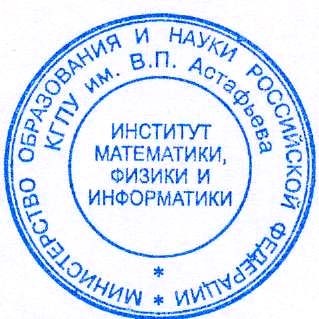 ФОНД ОЦЕНОЧНЫХ СРЕДСТВ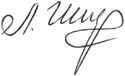 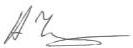 для проведения текущего контроля и промежуточной аттестации обучающихся по дисциплине«Методика обучения и воспитания (по профилю подготовки Математика)» Направление подготовки 44.03.05 «Педагогическое образование» (с двумя профилями подготовки)Направленность (профиль) образовательной программы«Математика и информатика»(очная форма обучения)(общая трудоемкость 11 з.е.)Составители	Берсенева О.В., доцент кафедры математики и МОМ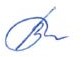 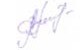 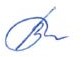 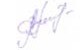 Тумашева О.В., доцент кафедры математики и МОМКрасноярск 2021Назначение фонда оценочных средствЦелью создания ФОС дисциплины «Методика обучения и воспитания (по профилю подготовки Математика)» является установление соответствия учебных достижений запланированным результатам обучения и требованиям основной профессиональной образовательной программы, рабочей программы дисциплины.ФОС по дисциплине «Методика обучения и воспитания (по профилю подготовки Математика)» решает задачи:контроль и управление процессом приобретения студентами необходимых знаний, умений, навыков и уровня сформированности компетенций, определенных в ФГОС ВО по соответствующему направлению подготовки;контроль (с помощью набора оценочных средств) и управление (с помощью элементов обратной связи) достижением целей реализации образовательных программ, определенных в виде набора профессиональных, общепрофессиональных и общекультурных компетенций выпускников;оценка образовательных достижений студентов процессе прохождения педагогической практики с последующим определением уровня сформированности компетенций, корректирующих мероприятий;совершенствование способностей самоподготовки и самоконтроля студентов – будущих учителей.обеспечение соответствия результатов обучения задачам будущей профессиональной деятельности через совершенствование традиционных и внедрение инновационных методов обучения в образовательный процесс Университета.ФОС разработан на основании нормативных документов:ФГОС ВО 44.03.05 Педагогическое образование (с двумя профилями подготовки) (уровень бакалавриата),Профессиональным стандартом «Педагог (педагогическая деятельность в дошкольном, начальном общем, основном общем, среднем общем образовании) (воспитатель, учитель)»,- Положения о формировании фонда оценочных средств для текущего контроля успеваемости, промежуточной и итоговой аттестации обучающихся по образовательным программам высшего образования – программам бакалавриата, программам специалитета, программам магистратуры, программам подготовки научно-педагогических кадров в аспирантуре в федеральном государственном бюджетном образовательном учреждении высшего образования «Красноярский государственный педагогический университет им. В.П. Астафьева» и его филиалах.Перечень компетенций с указанием этапов их формирования в процессе изучения дисциплиныПеречень компетенций, формируемых в процессе изучения дисциплины:ОПК-2. Способен участвовать в разработке основных и дополнительных образовательных программ, разрабатывать отдельные их компоненты (в том числе с использованием информационно-коммуникационных технологий).ОПК-5. Способен разрабатывать программы мониторинга образовательных результатов обучающихся, разрабатывать и реализовывать программы преодоления трудностей в обучении.ОПК-6. Способен использовать психолого-педагогические технологии в профессиональной деятельности, необходимые для индивидуализации обучения, развития, воспитания, в том числе обучающихся с особыми образовательными потребностями.ПК-1. Способен реализовывать образовательные программы в соответствии с требованиями федеральных государственных образовательных стандартов.ПК-2. Способен поддерживать образцы и ценности социального поведения, навыки поведения в мире виртуальной реальности и социальных сетях.Этапы формирования и оценивания компетенцийФонд оценочных средств для промежуточной аттестацииФонды оценочных средств включают: зачет, экзамен, проектное задание.Оценочные средстваОценочное средство «Вопросы к зачету». Разработчики к.п.н., доцент кафедры математики и методики обучения математике О.В. Тумашева, доцент кафедры математики и методики обучения математике О.В. БерсеневаКритерии оценивания по оценочному средству «Вопросы к зачету»*Менее 60 баллов – компетенция не сформирована3.2.2 Оценочное средство «Проектное задание». Разработчики к.п.н., доцент кафедры математики и методики обучения математике О.В. Тумашева, доцент кафедры математики и методики обучения математике О.В. БерсеневаКритерии оценивания по оценочному средству «Проектное задание»*Менее 60 баллов – компетенция не сформирована3.2.3. Оценочное средство «Вопросы к экзамену по базовому разделу №3». Разработчики к.п.н., доцент кафедры математики и методики обучения математике О.В. Тумашева, доцент кафедры математики и методики обучения математике О.В. БерсеневаКритерии оценивания по оценочному средству «Вопросы к экзамену по базовому разделу№3»*Менее 60 баллов – компетенция не сформированаФонд оценочных средств для текущего контроля успеваемостиФонды оценочных средств включают:эссе;вопросы для обсуждения;задания для самостоятельной работы;кейс;домашняя контрольная работа;посещение занятий.4.2.1 Критерии оценивания посещения занятий см. в технологической карте рейтинга в рабочей программе дисциплиныКритерии оценивания оценочного средства «Эссе»Критерии оценивания оценочного средства «Выступление на учебном занятии»Критерии оценивания оценочного средства «Задания для самостоятельной работы»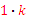 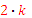 Критерии оценивания оценочного средства «Кейс»Критерии оценивания оценочного средства «Домашняя контрольная работа»Учебно-методическое и информационное обеспечение фондов оценочных средств (литература; методические указания, рекомендации, программное обеспечение и другие материалы, использованные для разработки ФОС).Профессиональный стандарт «Педагог (педагогическая деятельность в сфере дошкольного, начального общего, основного общего, среднего общего образования) (воспитатель,	учитель)»,	URL: http://www.rosmintrud.ru/docs/mintrud/orders/129/PS_pedagog.doc, (дата обращения: 11.12.2014).Методика оценки уровня квалификации педагогических работников. Под ред. В.Д. Шадрикова, И.В. Кузнецовой. – М.: Институт содержания образования Государственного университета – высшей школы экономики, 2010. 173 с.Тумашева О.В. Методическая подготовка будущих учителей математики на основе компетентностного подхода: Красноярск: КГПУ им. В. П. Астафьева, 2009.Шкерина Л.В. Измерение и оценивание уровня сформированности профессиональных компетенций студентов – будущих учителей математики. Учебное пособие. Красноярск, 2014г.Шкерина Л.В. Методика выявления и оценивания уровня сформированности профессиональных компетенций студентов - будущих учителей математики: учебное пособие. Красноярск. 2015. – 264 с.Шкерина JI.B., Багачук А.В., Кейв М.А., Шашкина М.Б. Теоретические основы и технологии измерения и оценивания профессиональных компетенций студентов – будущих учителей математики: монография. Краснояр. гос. пед. ун-т им. В.П. Астафьева. Красноярск, 2013.Федеральный государственный образовательный стандарт высшего образования по направлению подготовки 44.03.05 Педагогическое образование (с двумя профилями подготовки) (с двумя профилями подготовки) (с двумя профилями подготовки)(с двумя профилями подготовки) (уровень бакалавриата). URL: минобрнауки.рф/документы/8073 (дата обращения: 20.03.2016).Федеральный государственный образовательный стандарт основного общего образования (5-9 кл.). 17.12.2010, № 1897; URL: Ошибка! Недопустимый объект гиперссылки. (дата обращения: 11.12.2014).Федеральный государственный образовательный стандарт среднего (полного) общего	образования	(10-11	кл.).	17.05.2012.	№413	URL: http://минобрнауки.рф/документы/2365 (дата обращения 11.12.2014).Необходимое программное обеспечение процесса использования ФОС: MS Windows или Linux, MS Office или Open Office, браузеры Google Chrome, Mozilla Firefox, Opera (релизы версий не раньше декабря 2013 г.).Необходимое техническое обеспечение процесса использования ФОС: компьютеры, с выходом в Интернет от 2 Мбит/с.Оценочные средства (контрольно-измерительные материалы) промежуточного контроля.В комплект фонда оценочных средств входят:Задания для домашней контрольной работа.Кейсы.Задания для самостоятельной работы.Вопросы для обсужденияВопросы к зачету.Вопросы к экзаменуТемы эссеДомашняя контрольная работаРазработать и оформить в отдельной тетради (или в электронном виде) методику работы с сюжетными задачами ШКМ:с 5 различными типами сюжетных задач, решаемых арифметическим способом: а) на движение по суше;б) на движение по воде; в) на совместную работу;г) на части;д) на проценты.Примечание: задачи выбираются студентами самостоятельно, но решение каждой выбранной задачи должно содержать более трех действий.с 7 различными типами сюжетных задач, решаемых алгебраическим способом.Примечание: задачи выбираются студентами самостоятельно, но выбранные задачи должны отличаться по типу, оформлению краткой записи условия, по виду уравнения и  т.п.КейсыЗадание 1. В современном научном знании существует убеждение в том, что различные формы общения обучающегося с учителем обеспечивают контекст его развития, становления его личностных и индивидуальных особенностей, адаптацию к социальным условиям жизни. В традициях российской школы имеют место различные модели взаимодействия учителя с обучающимися, ориентированные на развитие в них иногда прямо противоположных особенностей личности и поведения (например, воспитание послушания и самостоятельности). В современной российской школе все эти разнообразные модели существуют во взаимодействии учителя и обучающихся. Выясните, какой тип взаимодействия и общения учителя с обучающимися на уроках математики будет в наибольшей степени соответствовать запросам современного общества и интересам современных детей, будет способствовать достижению требований ФГОС.Задание 2. Урок – одна из основных организационных форм образовательного процесса в школе. Говоря об уроке, обычно имеют в виду логически законченный, целостный, ограниченный определенными временными рамками отрезок учебно- воспитательного процесса. В нем представлены в сложном взаимодействии все основные элементы учебно-воспитательного процесса: цели, содержание, средства, методы, организация и управление. Из курса педагогики вам известно, что существуют различные типы уроков. Этот список постоянно расширяется, что является результатом активного, творческого поиска учителями таких форм организации урока, которые соответствовали бы требованиям к выпускникам современной общеобразовательной школы, тенденциям развития математического образования, новым образовательным идеям и максимально способствовали бы развитию способностей обучающихся, их личностных качеств, самостоятельности, мышления и т.д. Выясните, какие типы уроков математики наиболее востребованы в современной школе.Задание 3. Одним из подходов к реализации дифференциации обучения математике является образование групп обучающихся в зависимости от уровня сформированности мотивационного, операционально-действенного и волевого компонентов. Выделяют две группы мотивов: М1 – социальные мотивы, связанные с социальными взаимодействиями обучаемого с другими субъектами; М2 – познавательные мотивы, связанные с содержанием предметной области «Математика» и процессом его освоения. Операционально-действенный компонент характеризуется тремя уровнями: С1 – обучающийся знает основные теоретические сведения предметной области «Математика», умеет применять их в знакомых ситуациях, но допускает нарушение логическойпоследовательности изложения теоретического материала, испытывает затруднения при решении нестандартных задач; С2 – обучающийся правильно применяет теоретические сведения, не допускает существенных неточностей при формулировке теорем и определений, но его изложение неполное; С3 – обучающийся четко формулирует теоремы и определения понятий, не испытывает затруднений при решении задач разного уровня сложности. В формировании третьего компонента фиксируют следующие уровни: В1 – обучающийся слабо проявляет волевые усилия при освоении математических знаний и умений, при возникновении затруднений отказывается выполнять задания; В2 – обучающийся в большинстве случаев волевые усилия, но отступает при серьезных затруднениях; В3 – обучающийся проявляет волевые усилия в процессе реализации любых видов деятельности.Указанными компонентами можно характеризовать развитие обучающегося. Каждый обучающийся в зависимости от уровня мотивов, волевых усилий и уровня владения предметным материалом может продвигаться от самого элементарного до самого сложного своим путем. Но для этого необходимо создать соответствующие условия. Средством создания таких условий в процессе обучения математике могут выступать специально сконструированное содержание обучения. Определите, какие типы заданий по математике наиболее эффективно способствуют формированию личности обучающегося а) в ситуации лидирующего изменения мотивационного компонента; б) в ситуации лидирующего изменения содержательно-операционального компонента; в) ситуации лидирующего изменения эмоционально-волевого компонента.Задание 4. Как бы хорошо ни был спроектирован урок, как бы хорошо ни был реализован этот проект, изучение материала на нем строго ограничено временными рамками. Урочного времени зачастую не достаточно на для слабоуспевающих обучающихся для освоения материала на необходимом уровне, ни для обучающихся, проявляющих повышенный интерес к изучению математики, т.к. в полной мере не позволяет удовлетворить познавательную потребность. Значительную помощь в преодолении указанного недостатка классно-урочной системы оказывает организация внеучебной деятельности. Определите, наиболее эффективные приемы организации внеучебной деятельности а) со слабоуспевающими обучающимися и б) с обучающимися, проявляющими повышенный интерес к изучению математики.Задание 5. В свое время С.Т. Шацкий отмечал: «Центральная проблема урока сводится к проблеме учителя: от него так много зависит в отношении качества урока, продуктивности, что мимо этой проблемы пройти мы не можем». В современных  условиях развития образования данная проблема приобрела еще большую значимость. Требования к уровню профессиональной компетентности учителя, его личностным качествам отражены в ряде нормативных документах: ФГОС СПО, ФГОС ООО, профессиональном стандарте педагога и рассматриваются как необходимое условие достижения новых образовательных результатов. Выясните, насколько личностные качества учителя математики, его индивидуальный стиль деятельности, педагогическая позиция, творческая направленность обеспечивают личностное развитие обучающихся.Задание 6. Происходящие социально-экономические преобразования обусловили необходимость коренного обновления системы образования, методологии и технологии организации образовательного процесса в учебных заведениях различного типа. Инновационная направленность деятельности учителя, в том числе учителя математики, включающая в себя создание, освоение и использование педагогических новшеств,выступает средством обновления образовательной политики школы. Выясните, какие инновации в процессе обучения математике обучающихся основной ступени обучения характерны для конкретного образовательного учреждения, и какое влияние они оказывают на личностное развитие субъектов образовательного процесса.Задание 7. Эффективность организации дифференцированного обучения математике зависит от того, насколько удачно сформированы типологические группы обучающихся. В дидактико-методической литературе предлагается более 20 критериев деления обучающихся на группы. Так, Е.С. Рабунский предлагает объединять обучающихся в группы по успеваемости, устойчивости интереса и уровню познавательной самостоятельности. Х.И. Лийметс называет следующие признаки: успеваемость по предмету, темп работы, информированность по предмету, способности, взаимоотношения учащихся. А.З. Макоев, Р.А. Утеева делят обучающихся на группы, исходя из фактического уровня знаний и умений по разделу, теме, курсу. В.Ф. Чучуков в качестве основных параметров деления предлагает уровень знаний, умений, навыков; уровень развития способностей; уровень работоспособности. Выясните, какие из критериев являются наиболее надежными при организации дифференцированного обучения математике в условиях реализации ФГОС, и каким образом организовать обучение с учетом этих критериев.УПЗ считается выполненным, есливыделена ключевая проблема УПЗ;сформулированы задачи, которые необходимо было решить;в качестве аргументов (контраргументов) студентом приводятся ситуации реальной школьной практики;определена личная позиция студента по отношению к рассматриваемому вопросу, которая имеет теоретическое обоснование и подтверждена собственным педагогическим опытом.Задания для самостоятельной работы По базовому разделу №1Составить	методическую	копилку	по	изучаемым	темам	(включаетаннотированный список материалов).Описать фрагмент урокуа по осуществлению рефлексии деятельности.Приведите пример проблемной ситуации, которую можно использовать при изучении математики в 5 классе. Тему занятия выберите самостоятельно.Часто ученики задают вопрос: «Зачем нам учить математику?». Составьте план беседы с учащимися о применении математики для учащихся: а) 5-6 классов; б) 7-9 классов; в) 10-11 классов.По базовому разделу №2Разработать методику работы с математическими понятиями и правилами. 1 вариант.а) Разработайте методику работы с правилом сложения (вычитания) обыкновенных дробей с разными знаменателями.б) Разработайте методику работы с понятием «наименьшее общее кратное». 2 варианта) Разработайте методику работы с правилом умножения обыкновенных дробей. б) Разработайте методику работы с понятием «биссектриса угла».3 варианта)Разработайте  методику  работы	с правилом деления десятичной дроби на натуральное число.б) Разработайте методику работы с понятием «модуль числа». 4 варианта) Разработайте методику работы с правилом умножения одночлена на многочлен. б) Разработайте методику работы с понятием «наибольший общий делитель».Осуществить анализ школьных учебников.Разработка ЦОР для изучения теоремы ШКМ.Разработать методику работы геометрической задачей. Вариант 1В прямом параллелепипеде проведено сечение через диагональ нижнего основания и середину несоприкасающегося с этой диагональю бокового ребра. Расстояние от плоскости сечения до вершины нижнего основания, не лежащей в плоскости сечения равно 5 см. Площадь сечения равна 10 см2. Найдите объем параллелепипеда.В треугольнике основание 60 см, высота 12 см и медиана, проведенная к основанию 13 см. Определите наибольшую боковую сторону.Вариант 2В основании наклонного параллелепипеда – квадрат со стороной 3 см. Две противолежащие боковые грани перпендикулярны основанию, две другие образуют с плоскостью основания углы 300. Полная поверхность параллелепипеда 72 см2. Найдите объем параллелепипеда.В треугольнике АВС угол А равен 300, угол В равен 450, а длина стороны АСравна 10	. Найдите длину стороны ВС.Вариант 3Каждое из 9 ребер наклонной призмы равно 4 см. Объем призмы равен 24 см3. Найдите угол наклона бокового ребра призмы к плоскости основания.Биссектриса прямого угла треугольника делит гипотенузу на отрезки, равные 2 иНайдите площадь треугольника. Вариант 4В правильной четырехугольной пирамиде высота равна 3 см, площадь боковой поверхности равна 80 см2. Найдите объем пирамиды.Острый угол между диагоналями параллелограмма равен 600, их длина равна 8см и 4. Найдите площадь параллелограмма.Разработать комплект разноуравневых карточек по теме «Параллельностьпрямых.Провести ЛМА правила, алгоритма, теоремы.Выполните анализ доказательства теоремы:а) выделите последовательность вспомогательных упражнений, предваряющих доказательство теоремы;б) опишите методику ознакомления учащихся с ее содержанием; в) приведите несколько вопросов на поиск доказательства;г) оформите доказательство в виде таблицы.Подберите	и	составьте	упражнения,	выполнение	которых	способствует мотивации введения понятия и усвоению его существенных свойств.Выделите   совокупность	умений, которыми должен овладеть школьник приизучении данной темы. Подберите и составьте соответствующие упражнения.Вариант 1Теорема «Если три стороны одного треугольника равны трем сторонам другого треугольника, то такие треугольники равны».Тема «Векторы» ( VIII кл.).Понятие «Квадратное уравнение». Вариант 2Теорема «Диагонали параллелограмма пересекаются и точкой пересечения делятся пополам».Тема «Четырехугольники» (VIII кл.).Понятие «Функция, обратная данной». Вариант 3Теорема «У параллелограмма противолежащие стороны равны, противолежащие углы равны»Тема «Движение 	» (VIII кл.).Понятие «Степень степени».По базовому разделу №3Разработать и оформить конспект урока (тип – открытие новых знаний) по выбранной теме (выбрать тему самостоятельно, но в учебной группе должны быть представлены на занятии все три темы):«Подобные слагаемые», «ФСУ», «Сложение алгебраических дробей».Провести доказательство основных тождеств, на основании которых осуществляются ТП иррациональных выражений.Осуществить классификацию упражнений, позволяющих формировать умение проводить ТП с иррациональными выражениями. Привести примеры.Провести сравнительный анализ СУМ различных учебных пособий по содержательным линиям ШКМ.Способы организации учебной деятельности при введении неопределяемых понятий.Способы организации учебной деятельности при введении понятий определяемых через указание родового понятия и видового отличия (дескриптивно).Способы организации учебной деятельности при введении понятий определяемых конструктивно.Способы организации учебной деятельности при введении понятий определяемых с помощью условного соглашения.Способы организации учебной деятельности при изучении импликативных теорем.Способы организации учебной деятельности при изучении теорем существования (и единственности).Способы организации учебной деятельности при изучении теорем-тождеств.Способы  организации  учебной  деятельности  при  решении   арифметическихзадач.Способы	организации	учебной	деятельности	при	решении	задач	надоказательство.Способы организации учебной деятельности при решении задачалгебраическим методом.Разработайте фрагмент урока <…>.Разработайте методику введения понятия <…>.Разработайте методику обучения учащихся <…>.Разработайте систему упражнений на отработку <…>.Подберите и методически обработайте исторические сведения о <…>.Разработайте несколько дидактических игр, которые можно использовать на уроках при изучении <…>.Разработайте перечень вопросов для зачета по теме <…>.Разработайте лист взаимоконтроля по теме <…>.Какие средства обучения Вы предлагаете использовать при изучении темы<…>.Разработайте конспект урока <…>.Оформить методическую копилку.По базовому разделу №4Провести ЛДА темы «Модуль числа» по одному из учебников (выбрать учебниксамостоятельно! В учебной группе должны быть различные учебники): Мордкович А.Г., Виленкин. Н.Я., Мерзляк А.Г., Полонский В.Б., Якир М.С., Муравин Г.К., Муравина О.В., Никольский С.М., Потапов М.К., Решетников Н.Н. и др., Козлов В.В., Никитин А.А., Белоносов B.C. и др. / Под ред. Козлова В.В. и Никитина А.А.Составить календарно-тематическое планирование по теме «Модуль числа» (для выбранного в п.1. учебника). Оформить в виде таблицыКалендарно-тематическое планирование 5 класс ФГОСПРИМЕРРазработать технологическую карту урока по выбранной теме.Осуществить анализ просмотренного урока математики.По базовому разделу №5Составить контрольную работу по выбранной теме, на основании которой можно установить уровень усвоения теоремы, правила, понятия (на выбор).Осуществить качественный и количественный анализ результатов контрольной работы обучающихся. Сделать выводы.По базовому разделу №6Составить проектную задачу и критерии ее оценивания.Предложить темы для организации исследовательской деятельности обучающихся. План подготовки доклада.Разработать элективный курс по математике для обучающихся различных уровней обучения.Дополнительный	перечень	вопросов	для	самостоятельной	работы	студента:Обобщение понятия степени в курсе алгебры и начал анализа.Методика введения показательной функции.Свойства показательной функции.Методика введения логарифма.Основные свойства логарифмов.Методика введения логарифмической функции.Задачи естественнонаучного цикла, решаемые с помощью логарифмов.Свойства логарифмической функции.Тригонометрические функции и их свойства.Методика введения понятий «арксинус», «арккосинус.Простейшие тригонометрические уравнения.Виды тригонометрических уравнений, изучаемых в курсе алгебры и начал анализа, и методика обучения их решению.Методика обучения решению тригонометрических неравенств.Методика введения понятий рационального и иррационального чи- сел.Действительные числа.Действия над действительными числами. 42Арифметическая и геометрическая прогрессии.Формулы n-члена, формулы суммы n-первых членов арифметической и геометрической прогрессий.Задачи, приводящие к понятию производной.Пропедевтика понятия производной.Методика введения понятия производной.Геометрический смысл производной.Производные элементарных функций.Приложение производной к приближенным вычислениям, исследова- нию функций, решению задач на нахождение наибольшего и наи- меньшего значений.Методика введения понятия «первообразная».Понятие криволинейной трапеции.Методика введения понятия «интеграл».Приложение интеграла.Задачи естественнонаучного цикла, решаемые с помощью интеграла.Аксиоматический метод в школьной геометрии.Общая характеристика системы аксиом школьного курса геометрии.Методика изучения аксиом и первых теорем курса стереометрии.Методика введения понятия «параллельные прямые».Признаки параллельности прямых на плоскости.Параллельные прямые в пространстве.Параллельность прямой и плоскости, двух плоскостей.Методика введения понятия «перпендикулярные прямые».Перпендикулярные прямые на плоскости и в пространстве.Перпендикулярность прямой и плоскости, двух плоскостей.Особенности методики изложения темы «Многогранники».Особенности методики изложения темы «Тела вращения».Методика введения понятия «многогранник».Методика изучения темы «Призма»Методика изучения темы «Пирамида»Методика изучения темы «Цилиндр».Методика изучения темы «Конус».Методика изучения темы «Шар».Построение сечений многогранников.Методы решения стереометрических задач.Роль задач в обучении стереометрии.Задачи на вычисление и доказательство.Методика	обучения	учащихся	решению	задач	на	построение	сечений многогранников методом следов.О пропедевтике данного метода в курсе геометрии 10 класса.О системе задач, необходимых для выработки у школьников соответствующих умений и навыков.Об изучении величин в школьном курсе математики.Методика изучения длин окружности.О понятии площади плоской фигуры.Методика изучения площади прямоугольника, параллелограмма, трапеции,круга.О понятии объема фигуры.Вопросы к зачетуПо базовому разделу №1Математика как наука и как предмет. Актуальные проблемы методикипреподавания математики.Методика	преподавания	математики	и	ее	задачи.	Психологические	и педагогические основы преподавания математики.Принципы и закономерности процесса обучения математике.Цели обучения математике. Проблемы школ  и классов с математической специализацией.Педагогические	категории,	обуславливающие	реализаци	дидактического процесса обучения математике.Дифференцированное обучения математике. Виды дифференциации обучения математике.Основные дидактические принципы обучения математике. Методы и формы обучения.Методы обучения математике, их классификация.Методы научного познания в школьном курсе математики.Анализ и синтез как методы научного познания, их применение при обучении математике.Индукция и дедукция в преподавании математики.Системно-деятельностный	подход   в   обучении	математике: принципы и требованияМотивация учебной деятельности: понятие, виды и приемы создания.Рефлексия учебной деятельности: понятие, виды и приемы создания.По базовому разделу №2Математические понятия. Методика их формирования. Зависимость между видовыми и родовыми математическими понятиями.Методика работы над определениями и понятиями.Виды теорем и связи между ними. Необходимые и достаточные условия. Приведите примеры.Методика работы над аксиомой, теоремой. Методы доказательства. Приведите примеры.Задачи как применение теории и как средство развития математического мышления. Классификация задач.Методика обучения учащихся умению решать задачи.Понятия и определение: виды, связь, методика работы. ПримерПо базовому разделу №4Урок - основная форма обучения. Основные требования к современному уроку математики.Типы уроков по математике и их структура.Проблемный метод обучения математике. Примеры.Аксиоматический метод в обучении учащихся математике.27 Планирование работы учителя. Этапы подготовки учителя математики к уроку.Творческая лаборатория учителя математики и ее роль в учебном процессе.Основные виды деятельности и профессиональные умения учителя математики.Самостоятельная работа учащихся на уроке. Виды самостоятельной работы учащихся на уроке.Роль наглядности в обучении математике. Оборудование современного урока математики.Современные средства обучения. Компьютер в обучении.Внеучебная деятельность работа по математике, ее цели и содержание.Системы обучения учителей - новаторов. Законы педагогических новшеств.Формы и методы оценки и контроля знаний по математике. Тестовые формы контроля.Требования, предъявляемые к оценке знаний и умений учащихся по математике.Пути систематизации и обобщения курса математики.Роль межпредметных связей в обучении математике.Практическая направленность школьного курса математики.Логико-дидактический анализ темы, его компоненты.Современные технологии обучения математике.Технология дифференцированного обучения математике.Технология дистанционного обучения.Технология развивающего обучения математике.Проектирование	содержания	учебного	материала	по	математике	как дидактическая проблема.Пути	формирования	системного	мышления	школьников	при	обучении математике.47 Информационные технологии в обучении.Работа с учебником математики. Методика работы с учебными пособиями по математике.Электронные средства обучения и их применение в учебном процессе.Электронный учебник математики, его составляющие. Методика использования электронных учебников в учебном процессе.Вопросы к экзаменуПримерный перечень вопросов к экзамену по базовому разделу №1Предмет методики обучения математике (история, объект и предмет изучения, связь с другими науками).Мотивация в обучении математике.Задачи в обучении математике (понятие, роль задач, классификация, этапы работы).Индивидуализация и дифференциация обучения математике.Индивидуальная образовательная траектория. Технология ее реализации в процессе обучения математике.Содержание обучения математике в современных условиях.Теоретико-числовая линия в школьном курсе математике (история развития числа, общая методическая схема введения новых чисел).Методика изучения десятичных дробей.Методика изучения обыкновенных дробей.Методика изучения рациональных чисел.Методика изучения иррациональных чисел.Тождественные преобразования в школьном курсе математике (роль, цель и место ТП в ШКМ, этапы изучения).Тождественные преобразования целых выражений.Тождественные преобразования дробных выражений.Тождественные преобразования иррациональных выражений.Функциональная линия в современном школьном курсе математики: содержание учебного материала и требования к уровню знаний, различные подходы к трактовке понятия функции.Подходы к введению понятия функции (на примере квадратичной функции).Последовательности в школьном курсе математике.Линия уравнений и неравенств в школьном курсе математике.Уравнения первой степени с одной переменной.Уравнения второй степени с одной переменной.Дробные рациональные уравнения.Изучение рациональных алгебраических неравенств.Изучение геометрии в средней школеМетодика изучения теоремОбучение школьников математическим доказательствамМетодика изучения равенства геометрических фигурИзучение геометрических преобразований в школьном курсе геометрииМетодика изучения четырехугольников в школьном курсе геометрииМетодика изучения равенства фигур в школьном курсе геометрииМетодика изучения преобразований в школьном курсе геометрииОсобенности изучения темы «Многогранники»Особенности изучения темы «Тела вращения»Основные содержательные линии алгебры и геометрии школьного курса, их взаимосвязьОсобенности преподавания математики в 5-6 классах (при изучении арифметического и алгебраического материала).Особенности преподавания математики в 5-6 классах (при изучении геометрического материала).Числовая линия школьного курса математики.Функциональная линия школьного курса алгебры.Линия тождественных преобразований в курсе математики основной школы.Линия уравнений и неравенств в курсе математики основной школы.Примерный перечень вопросов к экзамену по базовому разделу №6Организация урока математикиУрок в логике СДП: структура, классификация, требования. Примеры.Особенности проектирования компонентов урока в логике СДП.Целеполагание: этапы, способы организацииМетоды	обучения	математике.	Классификация	методов	обучения математике.Формы и методы проверки и оценки знаний учащихся по математике.Технология обучения и методика обучения: сходства и различия.Технология проблемного обучения и компетентностный подход в обучении математике.Технология УДЕ и компетентностный подход в обучении математике.Технология развивающего обучения и компетентностный подход в обучении математике.Технология	В.Ф.	Шаталова	и	компетентностный	подход	в	обучении математике.Внеучебная деятельность обучающихся по математике.Итоговая аттестация обучающихся.Диагностические	работы	как	средство	мониторинга	образовательных результатов обучающихся.Контроль и оценка образовательных результатов обучающихся.Тест как средство контроля и оценки.Портфолио как средство оценки и контроля знаний обучающихся.примерные темы эссеРоль учителя и ученика в процессе формирования понятийСовременный урок математики. Какой он?Мое отношение к задачам на построение в школьном курсе математикиИнтерактивная доска на уроке математикиВнеучебная деятельность по математике: значение и проблемы организации Проблемы изучения вероятностно-статистической линии в школьном курсе математикиЭКСПЕРТНОЕ ЗАКЛЮЧЕНИЕ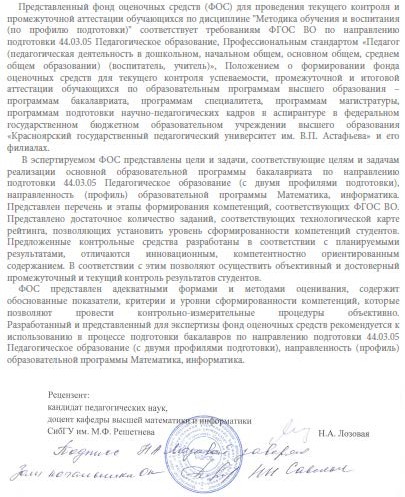 Лист внесения измененийДополнения и изменения в рабочей программе дисциплины на 20 	/	 учебный годВ программу вносятся следующие изменения:1. 	_2.  	Программа одобрена на заседании кафедры-разработчика«_ 	» 	20 	г., протокол № 	_Внесенные изменения утверждаю:Заведующий кафедрой	 	(ф.и.о., подпись)Программа одобрена на заседании выпускающей кафедры«_ 	» 	20 	г., протокол № 	_Внесенные изменения утверждаю:Заведующий кафедрой	 	(ф.и.о., подпись)Одобрено НМСС(Н) 	_«_ 	_» 	20 	г.Председатель 	_(ф.и.о., подпись)КАРТА ЛИТЕРАТУРНОГО ОБЕСПЕЧЕНИЯ ДИСЦИПЛИНЫ(включая электронные ресурсы)  «Методика обучения и воспитания (по профилю подготовки Математика)»Для обучающихся образовательной программынаправление подготовки 44.03.05 «Педагогическое образование» (с двумя профилями подготовки)направленность (профиль) образовательной программы  «Математика» очная форма обученияОСНОВНАЯ ЛИТЕРАТУРАСогласовано: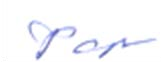   Главный библиотекарь	/ 		/   Фортова А.А.	 (должность структурного подразделения)		(подпись)		(Фамилия И.О)Карта материально-технической базы дисциплины«Методика обучения и воспитания (по профилю подготовки Математика)» Направление подготовки 44.03.05 «Педагогическое образование» (с двумя профилями подготовки)Направленность (профиль) образовательной программы«Математика, информатика»очная форма обученияМИНИСТЕРСТВО ПРОСВЕЩЕНИЯ РОССИЙСКОЙ ФЕДЕРАЦИИфедеральное государственное бюджетное образовательное учреждениевысшего образования        Красноярский  государственный  педагогический  университет  им. В.П. АстафьеваЗадачи освоения дисциплиныПланируемые результаты обучения по дисциплине(дескрипторы)Код результатов обучения(компетенция)Формирование		умений	по проектированию			основных компонентов						процесса обучения	математики		в соответствии с требованиями ФГОС	ООО		и		разработке отдельных этапов урока (в том числе с использованием информационно- коммуникационных технологий)Знать: цели математического образования на современном этапе развития общества, требования к результатам освоения обучающимися основной образовательной программы по математике; структуру ФГОС ООО и С(П)О; методику работы с основнымисодержательными компонентами			обучения математике;		особенности проектирования		содержания обучения				математике; особенности				изучения основных		содержательных линий	школьного		курсаОПК-2.				Способен участвовать	в	разработке основных и дополнительных образовательных		программ, разрабатывать отдельные их компоненты (в том числе с использованием информационно- коммуникационных технологий)математики.Уметь: проектировать цели обучения математике на различных		ступенях обучения; проектировать содержание		обучения математике; разрабатывать методику          работы		с основными компонентами содержания		обучения математике; разрабатывать методику изучения основных содержательных				линий школьного курса математики. Владеть:	основными способами и приемами формирования			целевогокомпонента		процессе обучения	математике; основными способами и приемами проектирования содержания		обученияматематике.Формирование		умений	по осуществлению контроля и оценки формирования образовательных результатов обучающихся по математике, выявлению и коррекции трудностей в обучении математикиЗнать: виды, цели, способы и	методы	контроля и оценки образовательных результатов по математике; технологии и принципы диагностирования образовательных результатов,		механизмы выявления индивидуальных особенностей	и		способы преодоления затруднений в обучении.Уметь:		разрабатывать диагностический инструментарий отслеживания			результатов освоения	обучающимися учебного материала на уроке математике;			использовать современные					способы диагностики и мониторинга образовательных результатов; уметь проектировать корректирующие мероприятия.Владеть:	навыками регулярного отслеживания результатов		освоения обучающимися учебного материала на уроке математике и их коррекцииОПК-5.	Способен осуществлять контроль и оценку формирования результатов образования обучающихся, выявлять и корректировать трудности в обученииФормирование	умений использовать психолого- педагогические технологии впрофессиональнойЗнать:		психолого- педагогические			основы обучения	математике;основные	положенияОПК-6.	Способен использовать психолого- педагогические технологии впрофессиональнойдеятельности,	необходимыесистемно-деятельностногодеятельности,	необходимыедля	индивидуализацииподхода и возможности егодля	индивидуализацииобучения,	развития,реализации	в	процессеобучения,	развития,воспитания,	в	том	числеобучения	математике;воспитания,	в	том	числеобучающихся	с	особымидидактические	принципыобучающихся	с	особымиобразовательнымиобучения	математике;образовательнымипотребностямиклассификацию	и	сутьпотребностямиосновных методов, средств,организационных	формобучения	математике;требования, предъявляемые ксовременному	урокуматематики;	типы(классификацию)современного	урокаматематики;	критерииэффективности современногоурока;	структурусовременного	урокаматематики	и	содержаниеэтапов;	алгоритмпроектированиясовременного	урокаматематики;	критерииэффективности современногоурока	математики;	этапылогико-дидиактическогоанализа урока;структурные	компонентытехнологической	картыурока.Уметь:	отбирать	ииспользовать	методы,средства и организационныеформы обучения математике,необходимые	дляиндивидуализации обучения,развития, воспитания, в томчисле	обучающихся	сособыми	образовательнымипотребностями;проектировать	современныйурок математики, оформляяпроект	в	видетехнологической	картыурока.Владеть	основнымиспособами	и	приемамипроектированиятехнологическогокомпонента	процессаобучения	математике,необходимые	для индивидуализации обучения, развития, воспитания, в том числе обучающихся с особыми образовательнымипотребностямиРазвитие умений по организации индивидуальной и совместной учебно-проектной деятельность обучающихся в области математикиЗнать:		психолого- педагогические	и методические основы организации индивидуальной и совместной учебно-проектную деятельности обучающихся в области математики.Уметь:				конструировать содержание		индивидуальной и совместной учебно-проектную деятельности обучающихся в области математики; отбирать адекватные методы	 и	формы индивидуальной и совместной учебно-проектную деятельности обучающихся в области математики. Владеть: навыками профессиональной деятельности по организации индивидуальной и совместной учебно-проектной деятельность обучающихся в области математикиПК-1.			Способен организовывать индивидуальную и совместную учебно-проектную деятельность обучающихся в соответствующей предметной областиРазвитие умений по поддержанию образцов и ценностей	социального поведения, навыков поведения в	мире	виртуальной реальности и социальных сетяхЗнать: теоретические и методические	основыдеятельности		по поддержанию образцов и ценностей	социального поведения, навыков поведения в	мире	виртуальной реальности и социальных сетях; виды девиантного поведения, формы и методы взаимодействия			с обучающимися с девиантным поведением; особенности мира виртуальной реальности и поведения подростков в социальных сетях.Уметь: изучать особенности классного коллектива иПК-2.		Способен поддерживать образцы и ценности	социального поведения, навыки поведения в мире виртуальной реальности и социальных сетяхотдельных обучающихся на предмет	принимаемыхценностей		социального поведения, навыков поведения в	мире		виртуальной реальности и социальных сетях; составлять план работы, ориентированной на ценностей		социального поведения, навыков поведения в	мире		виртуальной реальности и социальных сетях,		с		классным коллективом и отдельными обучающимися; отбирать адекватные методы и формы организации			работы, ориентированной				на ценностей		социального поведения, навыков поведения в	мире		виртуальной реальности и социальных сетях,		с		классным коллективом и отдельными обучающимися.Владеть:			навыками профессиональной деятельности				по поддержанию	образцов		и ценностей		социального поведения, навыков поведения в	мире		виртуальнойреальности	и	социальных сетяхНаименование разделов и тем дисциплиныВсего часовАудиторные часыАудиторные часыАудиторные часыАудиторные часыВнеаудит часыФормы и методы контроляНаименование разделов и тем дисциплиныВсего часовКонтакт.ЛекцийСеминары Лабор.Внеаудит часыФормы и методы контроляБазовый раздел №1. Психолого-педагогические основы обучения математике725016161822Тема 1. Методика обучения математике: наука или искусство? Предмет, объект, цели и задачи МОМ, структура МОМ. История развития МОМ. Значение МОМ в профессиональном становлении будущего учителя математики. Связь МОМ с другими научнымиобластями.962223Вопросы для обсужденияСамостоятельная работакейсТема 2. Современное школьное математическое образование: основные направления модернизации школьного математического образованияРеформы математического образования в прошлом и настоящем. Цели обучения математике, их трансформация во времени. Требования к образовательным результатам. УУД. Требования к современному учителю математики. Особенности обучения математике на современном этапе развития общеобразовательном школы. Индивидуализация и дифференциация обученияматематике. Решение педагогических ситуаций962223Вопросы для обсужденияСамостоятельная работакейсТема 3. Системно-деятельностный подход как методологическая основа новых ФГОССистемно-деятельностный подход в образовании. Принципы СДП. Деятельность учителя и деятельность обучающихся в условиях реализации СДП. Субъектный опыт обучающихся. Принципы обучения,	обеспечивающиереализацию СДП в процессе обучения математике. Структурно- содержательная модель процесса обучения математике с позиции СДП. Условия функционирования структурно-содержательной модели  процесса  обучения  математике  с  позиции СДП.  Решениепедагогических ситуаций.1184223Вопросы для обсужденияСамостоятельная работакейсТема 4. Мотивация учебной деятельности. Познавательная1182243активность обучающихся на уроке математики.Роль мотивации в процессе обучения математике. Виды мотивации. Мастерство учителя в обеспечении мотивационной основы учебной деятельности. Мотивация и достижение образовательных результатов. Методы мотивации деятельности обучающихся. Роль познавательного интереса в процессе обучения математике и в достижении образовательных результатов. Характеристика познавательных задач, реализуемых в процессеобучения математике. Решение педагогических ситуаций.Вопросы для обсужденияСамостоятельная работакейсТема 5. Рефлексия учебной деятельностиРоль рефлексии в процессе обучения математике. Виды рефлексии. Способы организации рефлексии в процессе обучения математике. Алгоритм рефлексии учебной деятельности в процессе обучения математике. Обучение рефлексивной деятельности обучающихся в процессе обучения математике. Рефлексия и достижениеобразовательных результатов. Решение педагогических ситуаций.1282424Вопросы для обсужденияСамостоятельная работакейсТема 6. Методы научного познания в обучении математике. Общая характеристика методов научного познания. Наблюдение и опыт в обучении математике. Сравнение в обучении математике. Анализ	и	синтез	в	обучении	математике.	Обобщение	и абстрагирование в обучении математике. Решение педагогическихситуаций.962223Вопросы для обсужденияСамостоятельная работаКейсТема 7. Научные формы мышленияМатематические суждения и умозаключения. Индукция и дедукция в обучении математике. Аналогия в обучении математике. Символика математических записей в школьном курсематематике. Решение педагогических ситуаций1182423Вопросы для обсужденияСамостоятельная работаКейсБазовый	раздел	№	2.	Проектирование	содержания обучения математике10842,3314141430Тема 1. Методика работы с математическим понятием и определениемОбъект и понятие: сходство и различие. Компоненты понятия: существенные и несущественные свойства. Приемы их установления. Содержание и объем понятия. Связь между ними. Этапы формирования понятия. Определение понятия. Способы определения понятия. Термин, род, вид, логическая связь. Видыопределений   и   объектов.   Структура   школьных    определений.23,088,084227Вопросы для обсужденияСамостоятельная работакейсЭтапы формирования понятия. Решение педагогических ситуаций.Тема 2. Методика работы с правилом и алгоритмомАлгоритм и правило: сходства и отличия. Свойства алгоритма. Этапы логического анализа алгоритмов (правил). Математический анализ алгоритмов (правил). Этапы работы с обучающимися по овладению алгоритмом (правилом). Влияние индивидуальных особенностей обучающихся на овладение ими алгоритмов(правил). Решение педагогических ситуаций.26,0810,082447Вопросы для обсужденияСамостоятельная работаКейсТема 3. Методика работы с теоремой и их доказательством Теорема. Виды теорем. Доказательство теоремы: структура, виды. Ошибки	в	доказательствах.		Этапы	работы	с	теоремой. Практическая		работа	при	введении		теоремы.		Решениепедагогических ситуаций.28,0912,094447Вопросы для обсужденияСамостоятельная работаКейсТема 4. Методика работы с задачейЗадачи в обучении математике. Роль и функции задач в современном обучении математике. Задача и ее структурные компоненты. Виды задач по обучающей роли: а) для овладения математическими понятиями и математической символикой; б) для формирования математических умений и способов деятельности; в) для формирования метапредметных умений; г) для изучения новых математических фактов; д) для создания и разрешения проблемных математических ситуаций. Их особенностей. Прикладные задачи в обучении математике. Метапредметные задания в обучении математике. Конструктор метапредметных заданий. Этапы решения задачи. Сюжетные задачи и способы их решения. Работа с арифметической задачей. Работа с алгебраической задачей. Работа с геометрической задачей (на вычисление, на доказательство, на построение). Правила, используемые при решении задач по геометрии. Проектные задания. Технология конструирования проектных заданий. Технология работы с проектной задачей. Решение педагогическихситуаций.30,7512,084449Вопросы для обсужденияСамостоятельная работакейсБазовый	раздел	№	3.	Основные	содержательные	лини школьного курса математики и методика их изучения7246,2512161825,75Тема 1. Числовая линия в школьном курсе математики.Из истории развития действительного числа. Цели изучения числовой линии. Методика расширения числовых множеств.9,736,032223,7Вопросы для обсужденияСамостоятельная работаКейсМетодическая схема введения новых чисел. Методика изучения арифметических действий над числами. Решение педагогических ситуаций.Тема 2. Линия тождественных преобразований в школьном курсе математикиЛиния тождественных преобразований в ШКМ и ее взаимосвязь с другими линиями ШКМ. Цели изучения ТП в ШКМ. Основные типы тождественных преобразований и этапы их изучения. ТП целых выражений. ТП дробных выражений. ТП иррациональныхвыражений. Решение педагогических ситуаций.7,74,05-223,65Вопросы для обсужденияСамостоятельная работакейсТема 3. Линия уравнений и неравенств в школьном курсе математики.Содержание и роль линии уравнений и неравенств в ШКМ. Цели изучения уравнений и неравенств в ШКМ. Основные понятия линии уравнений и неравенств. Методические особенности изучения материала линии уравнений и неравенств в основной школе (целые, квадратные, дробно рациональные). Методические особенности изучения материала линии уравнений и неравенств в старшей школе на базовом уровне (тригонометрические, иррациональные, показательные, логарифмические). Решениепедагогических ситуаций.9,736,032223,7Вопросы для обсужденияСамостоятельная работакейсТема 4. Функциональная линия в школьном курсе математики.Из истории развития функции. Цели изучения функций в основной школе. Различные трактовки понятия «функции» в ШКМ. Формирование понятия «функция» в ШКМ. Общая методическая схема изучения функций. Изучение линейной и квадратичнойфункций. Реализация межпредметных связей и связей с жизнью при изучении функций. Решение педагогических ситуаций.9,736,032223,7Вопросы для обсужденияСамостоятельная работакейсТема 5. Вероятностно-статистическая линия в школьном курсе математикиОсновные цели изучения элементов теории вероятностей в ШКМ. Методика изучения основных понятий теории вероятностей. Методика изучения основных теорем теории вероятностей. Методика изучения понятия «случайная величина». Изучение основных характеристик случайных величин. Эксперимент на уроке математике. Сбор и обработка статистических данных.Решение педагогических ситуаций.9,636,032223,6Вопросы для обсужденияСамостоятельная работакейсТема 6. Методика изучения геометрических  фигур и их измерений в систематическом курсе геометрии.Введение геометрических фигур при изучении геометрического материала в 5 – 6 классах. Введение геометрических фигур на первых уроках геометрии в 7 и 10 классах. Методика изучения равенства треугольников. Методика изучения частных видов четырехугольников и их площадей. Особенности изучения взаимного расположения прямых и плоскостей. Методика введения понятия «многогранник». Рекомендации по изучению площадей поверхности и объемов многогранников. Рекомендации по изучению тел вращения. Практическая работа при изучении плоских фигур. Использование средств ИКТ при изучениимногогранников и тел вращения. Решение педагогических ситуаций.15,7312,032463,7Вопросы для обсужденияСамостоятельная работакейсТема 7. Элементы математического анализа в школьном курсе математикиСхема введения понятия «производная». Изучение правил дифференцирования. Изучение вопросов применение производной к исследованию функций. Рекомендации по обучению решениюзадач на оптимизацию. Введение понятия «первообразная функции» и изучение определенного интеграла.75,8720,241063,7Вопросы для обсужденияСамостоятельная работакейсБазовый раздел №4. Организация обучения математике75,8720,2461030Тема 1. Подготовка учителя к урокуЛогико-дидиактический анализ темы. Технологическая карта урока. Решение педагогических ситуаций.18,056,052226Вопросы для обсужденияСамостоятельная работакейсТема 2. Современный урок математики с позиции СДП Требования	к		современному		уроку	математики.		Критерии эффективности современного урока. Виды урока с позиции СДП, их	этапы,		особенности	проектирования	и	реализации. Проектирование различных видов урока. Анализ и самоанализурока. Виды анализа урока. Решение педагогических ситуаций.18,054,050048Вопросы для обсужденияСамостоятельная работакейсТема 3. Обучение целеполагания в процессе обучения математике Целеполагание как этап урока. Этапы обучения целеполаганию. Способы постановки целей. Основные приемы целеполагания. Рекомендации по обучению учащихся целеполаганию. Решениепедагогических ситуаций.20,056,052228Вопросы для обсужденияСамостоятельная работакейсТема 4. Выбор методов, средств и организационных форм19,724,050228обучения математикеПонятие метода обучения математике. Структура метода обучения математике в логике СДП. Функции метода обучения математике. Требования к выбору методов обучения математике. Классификация методов обучения математике. Интерактивные методы обучения. Эффективные средства обучения математике с позиции СДП, особенности их применения в образовательномпроцессе. Решение педагогических ситуаций.Вопросы для обсужденияСамостоятельная работакейсБазовый раздел №5. Основы мониторинга в процессе обучения математике32,1312,1342610Тема 1. Мониторинг как неотъемлемая часть современного процесса обучения математике.Понятие мониторинга. Роль мониторинга в современном процессе обучения. Цели мониторинга. Компоненты мониторинга. Виды мониторинга. Особенности организации мониторинговых мероприятий. Современные образовательные результаты и ихмониторинг. Решение педагогических ситуаций.14,14,12025Вопросы для обсужденияСамостоятельная работакейсТема 2. Контроль и оценка образовательных результатов учащихсяЦели и задачи контроля и оценки образовательных результатов учащихся. Функции контроля. Виды контроля. Формы контроля. Способы контроля. Средства контроля. Методика проверки и коррекции контрольных, самостоятельных, проверочных работ по математике: оценка и отметка, количественный и качественный анализ. Совершенствование методов и форм контроля и оценки образовательных результатов. Рейтинговая система оценивания. Портфолио как новая форма оценивания достиженияобучающихся по математике. Решение педагогических ситуаций.18,038,032245Вопросы для обсужденияСамостоятельная работакейсБазовый раздел №6. Организация внеучебной деятельности по математике3626,2588109,75Тема 1. Внеучебная деятельность в современном процессе обучения математикеТребования стандарта к организации внеучебной деятельности обучающихся. Цели внеучебной деятельности. Роль внеучебной деятельности по математике в достижении образовательных результатов.    Виды    внеучебной    деятельности    по математике.Формы  организации  внеучебной  деятельности  обучающихся   по9,336,082223,25Вопросы для обсужденияСамостоятельная работакейсматематике. Решение педагогических ситуаций.Тема 2. Организация исследовательской и проектной деятельности по математикеРекомендации по организации учебно-исследовательской деятельности обучающихся. Рекомендации по организации научно-исследовательской деятельности обучающихся. Подготовка обучающихся к олимпиадам по математике. Рекомендации по вовлечению обучающихся в проектную деятельность по математике. Оформление результатов проекта. Защита проекта поматематике.13,3310,082443,25Вопросы для обсужденияСамостоятельная работакейсТема 3. Итоговая аттестация обучающихся по математике: особенности подготовкиОГЭ: особенности подготовки обучающихся к успешной сдаче в условиях внеучебной деятельности. ЕГЭ: особенности подготовки обучающихся к успешной сдаче в условиях внеучебной деятельности. Элективные и факультативные курсы: особенностиорганизации. Рекомендации по разработки программы.11,348,092243,25Вопросы для обсужденияСамостоятельная работакейсИТОГО396197,16587662127,5Форма промежуточной аттестации по учебному плану –ЗАЧЕТ, ЭКЗАМЕН71,3128,59педагогпосредник1. Покажите другим, как достичьрезультата, удовлетворяющего всех.1. Поощряйте людей на разрешениеспора своими силами.2. Спрашивайте мнение других иуважайте его.2. Поддерживайте тех, кто склонен ксамовыручке3. Откажитесь от эмоционального шантажа (использование слов: вы должны, обязаны …, негативной критики: вы недостаточно хорошо работаете, делаете…; оскорбительных прозвищ: такое может сказать только …)3. Смотрите на контекст для определения оптимального уровня позиции.4. Поддерживайте в студентах чувство значимости; указывайте на особые достоинства их характера, учитывайтеварианты их решенийСтудентСтудент1. Рассматривайте даже самые трудные ситуации как потенциально возможные.1. Рассматривайте даже самые трудные ситуации как потенциально возможные.2. Принимайте сложившуюся ситуацию как она есть, не требуя от себя полнойправоты и совершенства, и не ждите этого от других.2. Принимайте сложившуюся ситуацию как она есть, не требуя от себя полнойправоты и совершенства, и не ждите этого от других.3. При решении проблемы берите инициативу в свои руки.3. При решении проблемы берите инициативу в свои руки.1. Нужно ясно понять задачуЧто известно? Что неизвестно? В чем состоит условие?2. Составить план решенияСобрать данные; подумать, встречалась ли такая задача ранее.Что полезного можно извлечь из полученных данных?Все ли они могут быть использованы для аргументации?3. Нужно осуществить планрешенияКонтролировать каждый шаг; уметь доказать, что онправильный4. Нужно изучить решениеПроверить результатВХОДНОЙ КОНТРОЛЬВХОДНОЙ КОНТРОЛЬВХОДНОЙ КОНТРОЛЬВХОДНОЙ КОНТРОЛЬФорма работыКоличество баллов 5%Количество баллов 5%Форма работыminmaxТестирование3050ИтогоИтого3050БАЗОВЫЙ РАЗДЕЛ №1БАЗОВЫЙ РАЗДЕЛ №1БАЗОВЫЙ РАЗДЕЛ №1БАЗОВЫЙ РАЗДЕЛ №1Форма работыКоличествобаллов 20%Количествобаллов 20%Форма работыminmaxТекущая работаПосещение учебных занятий1422Текущая работаВыступление на учебном занятии2644Текущая работаВыполнение заданий для самостоятельной работы2644Текущая работаВыполнение кейса по базовому разделу №11830Текущая работаНаписание эссе610Промежуточныйрейтинг-контрольЗащита проектного задания по базовому разделу№13050ИтогоИтого120200БАЗОВЫЙ РАЗДЕЛ №2БАЗОВЫЙ РАЗДЕЛ №2БАЗОВЫЙ РАЗДЕЛ №2БАЗОВЫЙ РАЗДЕЛ №2Форма работыКоличество баллов 15%Количество баллов 15%Форма работыminmaxТекущая работаПосещение учебных занятий914Текущая работаВыступление на учебном занятии1728Текущая работаВыполнение заданий для самостоятельной работы1323Текущая работаВыполнение домашней контрольной работы2135Промежуточныйрейтинг-контрольЗачет3050ИтогоИтого90150БАЗОВЫЙ РАЗДЕЛ №3БАЗОВЫЙ РАЗДЕЛ №3БАЗОВЫЙ РАЗДЕЛ №3БАЗОВЫЙ РАЗДЕЛ №3Форма работыКоличество баллов 20%Количество баллов 20%Форма работыminmaxТекущая работаПосещение учебных занятий814Текущая работаВыступление на учебном занятии2236Текущая работаВыполнение заданий для самостоятельной работы3050Текущая работаВыполнение кейса по базовому разделу №32440Промежуточныйрейтинг-контрольЗащита проектного задания по базовому разделу№33660ИтогоИтого120200БАЗОВЫЙ РАЗДЕЛ №4БАЗОВЫЙ РАЗДЕЛ №4БАЗОВЫЙ РАЗДЕЛ №4Форма работыКоличествобаллов 15%minmaxТекущая работаПосещение учебных занятий814Текущая работаВыступление на учебном занятии1728Текущая работаВыполнение заданий для самостоятельной работы1728Текущая работаВыполнение кейса по базовому разделу №41830Промежуточныйрейтинг-контрользачет3050ИтогоИтого90150БАЗОВЫЙ РАЗДЕЛ №5БАЗОВЫЙ РАЗДЕЛ №5БАЗОВЫЙ РАЗДЕЛ №5БАЗОВЫЙ РАЗДЕЛ №5Форма работыКоличествобаллов 10%Количествобаллов 10%Форма работыminmaxТекущая работаПосещение учебных занятий59Текущая работаВыступление на учебном занятии1118Текущая работаВыполнение заданий для самостоятельной работы610Текущая работаВыполнение кейса по базовому разделу №5813Промежуточныйрейтинг-контрольЗащита проектного задания по базовому разделу№53050ИтогоИтого60100БАЗОВЫЙ РАЗДЕЛ №6БАЗОВЫЙ РАЗДЕЛ №6БАЗОВЫЙ РАЗДЕЛ №6БАЗОВЫЙ РАЗДЕЛ №6Форма работыКоличество баллов 10%Количество баллов 10%Форма работыminmaxТекущая работаПосещение учебных занятий59Текущая работаВыступление на учебном занятии1118Текущая работаВыполнение заданий для самостоятельной работы610Текущая работаВыполнение кейса по базовому разделу №6813Промежуточныйрейтинг-контрольЗащита проектного задания по базовому разделу№63050ИтогоИтого60100ИТОГОВЫЙ РАЗДЕЛИТОГОВЫЙ РАЗДЕЛИТОГОВЫЙ РАЗДЕЛИТОГОВЫЙ РАЗДЕЛСодержаниеФорма работыКоличествобаллов 5%Количествобаллов 5%СодержаниеФорма работыminmaxЭкзамен3050ИтогоИтого3050ДОПОЛНИТЕЛЬНЫЙ РАЗДЕЛДОПОЛНИТЕЛЬНЫЙ РАЗДЕЛДОПОЛНИТЕЛЬНЫЙ РАЗДЕЛДОПОЛНИТЕЛЬНЫЙ РАЗДЕЛБазовый раздел/ТемаФорма работыКоличество баллов 5%Количество баллов 5%Базовый раздел/ТемаФорма работыminmaxБР 1 Тема 1,2,3, 4Призовое место на олимпиаде1525БР 2 Тема 1,2,3Подготовка и публикация тезисов610БР 4 Тема 1,2,3Подготовка,	публикация	статьи,выступление на конференции915ИтогоИтого3050Общее количество баллов по дисциплине(по итогам изучения всех модулей, без учета дополнительного модуля)minmaxОбщее количество баллов по дисциплине(по итогам изучения всех модулей, без учета дополнительного модуля)360600Общее количество набранных балловАкадемическая оценкаАкадемическая оценка600-7203(удовлетворительно)721-8304(хорошо)831-10005(отлично)УТВЕРЖДЕНОна заседании кафедры протокол № 8от «12» мая 2021 г. Зав. кафедройЛ.В. ШкеринаОДОБРЕНОна заседании научно- методического совета ИМФИ протокол № 7от «21» мая 2021г.ДиректорА.С. ЧигановКомпетенцияДисциплины, практики, участвующие в формировании компетенцииТип контроляОценочное средство/ КИМыОценочное средство/ КИМыКомпетенцияДисциплины, практики, участвующие в формировании компетенцииТип контроляНомерФормаОПК-2.Способен участвовать в разработке основных	и дополнительн ых образовательн ых программ, разрабатывать отдельные их компоненты (в том	числе	с использование м информацион но- коммуникацио нных технологий).Информационно- коммуникационные технологии в образовании и социальной сфере Проектирование урока по требованию ФГОСМетодика работы с классным коллективом Дисциплины предметной подготовки ориентированные на достижение результатов обучения Современные направления развития научной отрасли (по профилю подготовки) Методика обучения и воспитания (по профилю подготовки Математика) Технологии современного образования (по профилю подготовки Математика)Физика Производственная практика: педагогическая практика интерна Производственная практика:педагогическаяТекущийПромежуточны й4.2.1. – 4.2.63.2.1.3.2.3.эссе;вопросы	для обсуждения;задания	для самостоятельной работы;кейс; домашняяконтрольная работа; посещение занятий.Зачет ЭкзаменпрактикаПодготовка к сдаче и сдача государственного экзамена Выполнение и защита выпускной квалификационнойработыОПК-5.Способен разрабатывать программы мониторинга образовательн ых результатов обучающихся, разрабатывать и реализовывать программы преодоления трудностей	в обученииПроектированиеурока по требованию ФГОСДисциплины предметной подготовки ориентированные на достижение результатов обучения Методика обучения и воспитания (по профилю подготовки Математика)ФизикаИстория математики математического образования в России Учебная практика: ознакомительная практикаУчебная практика: научно- исследовательская работа (получение первичных навыков научно- исследовательской работы) Производственная практика: преддипломная практика Производственная практика: педагогическая практика интерна Производственная практика: междисциплинарный практикум Производственная практика: педагогическая практика Выполнение и защита выпускной квалификационнойработыТекущийПромежуточны й4.2.1. – 4.2.6.3.2.1.3.2.2.3.2.3эссе;вопросы	для обсуждения;задания	для самостоятельной работы;кейс; домашняяконтрольная работа; посещение занятий.ЗачетПроектное задание ЭкзаменОПК-6.Способен использовать психолого- педагогическиДисциплины Модуля 3 "Здоровьесберега ющий"ДисциплиныТекущий4.2.1. – 4.2.6.эссе;вопросы	для обсуждения;задания	дляе технологии в профессионал ьной деятельности, необходимые для индивидуализ ации обучения, развития, воспитания, в том		числе обучающихся с	особыми образовательн ыми потребностям и.Модуля 4 "Теория и практика инклюзивного образования" Психологические основы педагогической деятельности Дисциплины предметной подготовки ориентированные на достижение результатов обучения Дисциплины методической подготовки ориентированные на достижение результатов обученияФизика Учебнаяпрактика:техноло гическая (проектно- технологическая) практика Производственная практика: педагогическая практика интерна Производственная практика: междисциплинар ный практикум Производственная практика: педагогическая практика Подготовка к сдаче и сдача государственного экзамена Выполнение и защита выпускной квалификационно й работыПромежуточны й3.2.1.самостоятельной работы;кейс; домашняяконтрольная работа; посещение занятий.ЗачетПК-1.ДисциплиныТекущий4.2.1. –эссе;вопросы	для обсуждения;задания	для самостоятельной работы;кейс; домашняяконтрольная работа; посещение занятий.СпособенМодуля 14.2.6.эссе;вопросы	для обсуждения;задания	для самостоятельной работы;кейс; домашняяконтрольная работа; посещение занятий.реализовывать"Мировоззренчесэссе;вопросы	для обсуждения;задания	для самостоятельной работы;кейс; домашняяконтрольная работа; посещение занятий.образовательнкий"эссе;вопросы	для обсуждения;задания	для самостоятельной работы;кейс; домашняяконтрольная работа; посещение занятий.ые программыДисциплиныэссе;вопросы	для обсуждения;задания	для самостоятельной работы;кейс; домашняяконтрольная работа; посещение занятий.вМодуля 2эссе;вопросы	для обсуждения;задания	для самостоятельной работы;кейс; домашняяконтрольная работа; посещение занятий.соответствии с"Коммуникативныэссе;вопросы	для обсуждения;задания	для самостоятельной работы;кейс; домашняяконтрольная работа; посещение занятий.требованиямий"эссе;вопросы	для обсуждения;задания	для самостоятельной работы;кейс; домашняяконтрольная работа; посещение занятий.федеральныхДисциплиныэссе;вопросы	для обсуждения;задания	для самостоятельной работы;кейс; домашняяконтрольная работа; посещение занятий.государственнМодуля 3эссе;вопросы	для обсуждения;задания	для самостоятельной работы;кейс; домашняяконтрольная работа; посещение занятий.ых"Здоровьесберегаэссе;вопросы	для обсуждения;задания	для самостоятельной работы;кейс; домашняяконтрольная работа; посещение занятий.образовательнющий"эссе;вопросы	для обсуждения;задания	для самостоятельной работы;кейс; домашняяконтрольная работа; посещение занятий.ых стандартовДисциплиныэссе;вопросы	для обсуждения;задания	для самостоятельной работы;кейс; домашняяконтрольная работа; посещение занятий.Модуля 4 "Теорияэссе;вопросы	для обсуждения;задания	для самостоятельной работы;кейс; домашняяконтрольная работа; посещение занятий.и практикаэссе;вопросы	для обсуждения;задания	для самостоятельной работы;кейс; домашняяконтрольная работа; посещение занятий.инклюзивногоэссе;вопросы	для обсуждения;задания	для самостоятельной работы;кейс; домашняяконтрольная работа; посещение занятий.образования"эссе;вопросы	для обсуждения;задания	для самостоятельной работы;кейс; домашняяконтрольная работа; посещение занятий.Основыэссе;вопросы	для обсуждения;задания	для самостоятельной работы;кейс; домашняяконтрольная работа; посещение занятий.математическойобработки информации Основы учебно-эссе;вопросы	для обсуждения;задания	для самостоятельной работы;кейс; домашняяконтрольная работа; посещение занятий.математическойобработки информации Основы учебно-Промежуточны й3.2.1.3.2.2.3.2.3ЗачетПроектное задание Экзаменисследовательской работы(профильноеисследование)Теория обученияи воспитанияПроектированиеурока потребованиюФГОСДисциплиныпредметнойподготовкиориентированныена достижениерезультатовобученияСовременныенаправленияразвития научнойотрасли (попрофилюподготовки)Дисциплиныметодическойподготовкиориентированныена достижениерезультатовобученияДисциплины Модуля 10 "Предметно- теоретический" Дисцилины Модуля 11 "Предметно- практический" Учебная практика: ознакомительная практика Учебная практика: научно-исследовательская работа (получение первичных навыков научно- исследовательско й работы) Производственная практика: преддипломная практикаУчебная практика: введение в профессию Учебная практика:техноло гическая (проектно- технологическая) практика Производственная практика: педагогическая практика интерна Учебная практика: общественно- педагогическая практика Производственная практика: вожатская практика Производственная практика: междисциплинар ный практикум Производственнаяпрактика: педагогическая практика Подготовка к сдаче и сдача государственного экзамена Выполнение и защита выпускной квалификационной работыПК-2.Способен поддерживать образцы	и ценности социального поведения, навыки поведения	в мире виртуальной реальности	и социальных сетях.Дисциплины Модуля 1 "Мировоззренчес кий" Дисциплины Модуля 2"Коммуникативны й"Дисциплины Модуля 4 "Теория и практика инклюзивного образования" История образования и педагогической мысли Психологические основы педагогической деятельности Педагогическая конфликтология Методика работы с классным коллективом Дисциплины предметной подготовки ориентированные на достижение результатов обучения Дисциплины методической подготовки ориентированные на достижение результатовобученияТекущийПромежуточны й4.2.1. – 4.2.6.3.2.2.эссе;вопросы	для обсуждения;задания	для самостоятельной работы;кейс; домашняяконтрольная работа; посещение занятий.Проектное заданиеФизика Социальная информатика Учебная практика:техноло гическая (проектно- технологическая) практика Производственная практика: педагогическая практика интерна Производственная практика: междисциплинар ный практикум Производственная практика: педагогическая практикаУчебная практика Выполнение и защита выпускной квалификационно й работыФормируемы компетенцииПродвинутый уровеньсформированности компетенцийБазовый	уровеньсформированности компетенцийПороговый уровеньсформированности компетенцийФормируемы компетенции(87 – 100 баллов) Отлично/ зачтено(73 – 86 баллов) Хорошо/ зачтено(60 – 72 баллов)Удовлетворительно/ зачтеноОПК-2Ответы соответствуют вопросу При ответе на вопрос демонстрирует знание	требованийФГОС,	примерной программы				по математике		и	др. нормативных документовОтветы соответствуют вопросу   При		ответе на	вопроспрослеживается знание	требований ФГОС,		примерной программы				по математике		и	др. нормативных документовОтветы соответствуют вопросу При ответе на	вопросдемонстрирует частичное		знание требований	ФГОС, примерной программы				по математике	и	др. нормативных документовОПК-5Ответы соответствуют вопросу, обоснованы, в них	четкопрослеживается системное знаниев	области	методики обучения математике в соответствии		с потребностями работодателяВладеет соответствующей терминологиейОтветы соответствуют вопросу, обоснованы, в	большинстве случаев в них четко прослеживается системное знаниев	области	методики обучения математике в		соответствии	с потребностями работодателяВладеет соответствующей терминологиейОтветы соответствуют вопросу, обоснованы,			в основном	в	них четко прослеживается системное знаниев области методики обучения математике с	потребностями работодателя Владеет соответствующей терминологиейПК-1Ответы соответствуют вопросу, обоснованы, в них	четкопрослеживается знание основополагающихположений для отбора технологий, методов и средств обученияОтветы соответствуют вопросу, обоснованы, в	них			четко прослеживается знание	большинства основополагающих положений для отбора технологий,	методов и средств обученияОтветы соответствуют вопросу,  обоснованы, в них в основном прослеживается знание основополагающих положений	для отбора	технологий,методов	и	средств обученияФормируемы компетенцииПродвинутый	уровень сформированности компетенцийБазовый уровень сформированности компетенцийПороговый уровень сформированности компетенцийФормируемы компетенции(87 – 100 баллов) Отлично/ зачтено(73 – 86 баллов) Хорошо/ зачтено(60 – 72 баллов) Удовлетворительно/зачтеноОПК-6Осознает	необходимостьОсознаетОсознаетучета	социальных,необходимостьнеобходимостьвозрастных,учета	социальных,учета	социальных,психофизических	ивозрастных,возрастных,индивидуальныхпсихофизических ипсихофизических иособенностей, в том числеиндивидуальныхиндивидуальныхособых	образовательныхособенностей, в томособенностей, в томпотребностей обучающихсячисле	особыхчисле	особыхпри решении ПЗ.образовательныхобразовательныхДемонстрируетпотребностейпотребностейсамостоятельныйкреативныйобучающихся	приобучающихся	приподход при решении ПЗ.решении ПЗ.решении ПЗ.Использует	прирешении		ПЗ имеющиеся шаблоны, прибегает к	помощипреподавателя.Способен совместно		с руководителем, используя имеющиеся шаблоны	решатьПЗ.ПК-2Готов	к	взаимодействию субъектами образовательного	процесса при выполнении ПЗ. Способен		самостоятельно организовать взаимодействие		с субъектами образовательного	процесса при выполнении ПЗ.Владеет навыками делового общения.Готов	квзаимодействию субъектами образовательного процесса		при выполнении ПЗ. Способен включиться		в организованное другими конструктивное взаимодействие при выполнении	ПЗ, проявляя	активное участие.Владеет	навыками делового общения.Готов	квзаимодействию субъектами образовательного процесса	при выполнении ПЗ. Способен включиться		в организованное другими конструктивное взаимодействие при выполнении	ПЗ, выполняя при этом пассивную роль.В	отдельных ситуациях проявляет владение навыками делового общенияФормируемы компетенцииПродвинутый уровень сформированности компетенцийБазовый	уровень сформированности компетенцийПороговый уровень сформированности компетенцийФормируемы компетенции(87 – 100 баллов) Отлично/ зачтено(73 – 86 баллов) Хорошо/ зачтено(60 – 72 баллов) Удовлетворительно/зачтеноОПК-2Ответы соответствуют вопросу При ответе на вопрос демонстрирует знание	требованийФГОС,	примерной программы				по математике		и	др. нормативных документовОтветы соответствуют вопросу   При		ответе на	вопроспрослеживается знание	требований ФГОС,		примерной программы				по математике		и	др. нормативных документовОтветы соответствуют вопросу При ответе на	вопросдемонстрирует частичное		знание требований	ФГОС, примерной программы				по математике	и	др. нормативных документовОПК-5Ответы	соответствуютОтветыОтветывопросу, обоснованы, в них	четкопрослеживается системное знаниев	области	методики обучения математике в соответствии		с потребностями работодателяВладеет соответствующей терминологиейсоответствуют вопросу, обоснованы, в	большинстве случаев в них четко прослеживается системное знаниев	области	методики обучения математике в		соответствии	с потребностями работодателяВладеет соответствующей терминологиейсоответствуют вопросу, обоснованы,			в основном	в	них четко прослеживается системное знаниев области методики обучения математике с	потребностями работодателя Владеет соответствующей терминологиейПК-1Ответы соответствуют вопросу, обоснованы, в них	четкопрослеживается знание основополагающихположений для отбора технологий, методов и средств обученияОтветы соответствуют вопросу, обоснованы, в	них			четко прослеживается знание	большинства основополагающих положений для отбора технологий,	методов и средств обученияОтветы соответствуют вопросу,  обоснованы, в них в основном прослеживается знание основополагающих положений		для отбора	технологий, методов		и	средствобученияКритерии оцениванияКоличество баллов (вклад в рейтинг)Четко, лаконично сформулирована проблема2Представлен анализ различных точек зрения2Изложена собственная точка зрения, аргументы в ее пользу4Представлены выводы2Максимальный балл10Критерии оцениванияКоличество баллов (вклад в рейтинг)Полнота,где     - количество занятий по разделу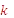 Примеры,где     - количество занятий по разделуМаксимальный балл,где     - количество занятий по разделуКритерии оцениванияКоличество баллов(вклад в рейтинг)Аргументированность4Выполнение заданий4Представлены методические разработки3Самостоятельность3Максимальный балл14Критерии оцениванияКоличество баллов (вклад в рейтинг)Сформулирована проблема5Полнота и аргументированность точки зрения5Выводы10Представлен анализ ситуации10Предложено собственное, авторское решение5Оригинальность, креативность, творческий подход5Максимальный балл40Критерии оцениванияКоличество баллов (вклад в рейтинг)Выполнены все задания10Правильность выполнения заданий10Максимальный балл20№ п/пдатаТема / тип урокаХарактеристика деятельности учащихсяПланируемые результатыПланируемые результатыПланируемые результатыФорма контроля№ п/пдатаТема / тип урокаХарактеристика деятельности учащихсяпредметныеличностныеметапредметныеФорма контроляСтартоваяИндивидуальная	–ИспользуютОбъясняют самомуРегулятивные	–Индивидуконтрольнаярешение	контрольнойразличныесебе	наиболеепонимают	причины-альная.работа (контроль иработы.приемы проверкизаметные	своисвоего	неуспеха	иКонт рабоценка знаний)правильностидостижения.находят	способывыполнениявыхода	из	этойзаданий.ситуации.Познавательные	–делаютпредположения	обинформации,	котораянужна	для	решенияучебной задачи.Коммуникативные	–умеют	критичноотноситься к своемумнению.НаименованиеМесто хранения/ электронный адресКол-во экземпляров/точек доступаСтефановская Т.А. Классный руководитель: функции и основные направления деятельности [Текст]: учебное пособие / Т. А. Стефановская. - М. : Академия, 2006. - 192 с.Научная библиотека КГПУ им. В.П. Астафьева34Савва, Л.И. Основы классного руководства: учебное пособие / Л.И. Савва, О.А. Веденеева, Н.Я. Сайгушев. - 2-е изд., стер. - Москва:   Издательство    «Флинта»,    2015.    -    127    с.:    URL: http://biblioclub.ru/index.php?page=book&id=482625ЭБС «Университетская библиотека онлайн»Индивидуальный неограниченный доступСоциальная педагогика: учебник для бакалавров / ред. И.А. Липской, Л.Е. Сикорская. - Москва: Дашков и Ко, 2014. - 279 с. URL: http://biblioclub.ru/index.php?page=book&id=135057ЭБС «Университетская библиотека онлайн»Индивидуальный неограниченный доступБорытко Н.М. Педагогика: учеб.пособие для студ. высш. учеб. заведений / М.: Издательский центр «Академия», 2007. - 496 с.Научная библиотека КГПУ им. В.П. Астафьева30ДОПОЛНИТЕЛЬНАЯ ЛИТЕРАТУРАДОПОЛНИТЕЛЬНАЯ ЛИТЕРАТУРАДОПОЛНИТЕЛЬНАЯ ЛИТЕРАТУРАИсаева, И.Ю. Досуговая педагогика: учебное пособие / И.Ю. Исаева. - 2-е изд., стер. - Москва: Издательство «Флинта», 2016.-	197	с.	URL:http://biblioclub.ru/index.php?page=book&id=482568ЭБС «Университетская библиотека онлайн»Индивидуальный неограниченный доступПедагогическая поддержка ребенка в образовании: учеб. Пособие для студ. Высш. Учеб. Заведений / Н.Н. Михайлова, С.М. Юсфин, Е.А. Александрова и др. - М.: издательский центр«Академия», 2006. - 288.Научная библиотека КГПУ им.В.П. Астафьева68УЧЕБНО-МЕТОДИЧЕСКОЕ ОБЕСПЕЧЕНИЕ ДЛЯ САМОСТОЯТЕЛЬНОЙ РАБОТЫУЧЕБНО-МЕТОДИЧЕСКОЕ ОБЕСПЕЧЕНИЕ ДЛЯ САМОСТОЯТЕЛЬНОЙ РАБОТЫУЧЕБНО-МЕТОДИЧЕСКОЕ ОБЕСПЕЧЕНИЕ ДЛЯ САМОСТОЯТЕЛЬНОЙ РАБОТЫБелинская А.Б. Теоретические и методические основы деятельности классного руководителя: педагогическая конфликтология: учебное пособие для среднего профессионального образования / А.Б. Белинская. — 2-е изд. — Москва: Издательство Юрайт, 2019. — 206 с. URL: https://biblio-online.ru/bcode/445693ЭБС «Юрайт»Индивидуальный неограниченный доступЖуравлёва О.П., Михалёва Л.П. Теоретико-прикладные основы педагогики: учебное пособие для студентов педагогических вузов: в 2 ч. /Краснояр. гос. пед. ун-т им. В.П. Астафьева. – Крас-ноярск,	2016.	Ч.1.	–	188	с.- URL.:http://elib.kspu.ru/document/19046ЭБС КГПУ им.В.П. АстафьеваИндивидуальный неограниченный доступЖуравлёва О.П., Михалёва Л.П. Теоретико-прикладные основы педагогики: учебное пособие для студентов педагогических вузов: в 2 ч. /Краснояр. гос. пед. ун-т им. В.П. Астафьева. – Красноярск, 2016. – Ч.2. – 176 с.- URL.:http://elib.kspu.ru/document/19048ЭБС КГПУ им.В.П. АстафьеваИндивидуальный неограниченный доступРЕСУРСЫ СЕТИ ИНТЕРНЕТРЕСУРСЫ СЕТИ ИНТЕРНЕТРЕСУРСЫ СЕТИ ИНТЕРНЕТДидактор	[Электронный	ресурс]:	электронная	система методических материаловDidaktor.ruСвободный доступединая коллекция цифровых образовательных ресурсовhttp://www.school-collection.edu.ruСвободный доступРоссийское образование [Электронный ресурс]: Федеральный портал.http://www.edu.ru/Свободный доступСайт	Сибирского	отделения	Российской	академии	наук«Математика на страницах WWW» [Электронный ресурс]: электронная библиотечная системаwww.nsc.ruИндивидуальный неограниченный доступИНФОРМАЦИОННЫЕ СПРАВОЧНЫЕ СИСТЕМЫ И ПРОФЕССИОНАЛЬНЫЕ БАЗЫ ДАННЫХИНФОРМАЦИОННЫЕ СПРАВОЧНЫЕ СИСТЕМЫ И ПРОФЕССИОНАЛЬНЫЕ БАЗЫ ДАННЫХИНФОРМАЦИОННЫЕ СПРАВОЧНЫЕ СИСТЕМЫ И ПРОФЕССИОНАЛЬНЫЕ БАЗЫ ДАННЫХМежвузовская электронная библиотека (МЭБ)https://icdlib.nspu.ru/Индивидуальный неограниченный доступElibrary.ru [Электронный ресурс]: электронная библиотечная системаhttp://elibrary.ruИндивидуальный неограниченныйдоступEast View: универсальные базы данных [Электронный ресурс]https://dlib.eastview.com/Индивидуальный неограниченныйдоступУниверситетская	библиотека	[Электронный	ресурс]: электронная библиотечная системаhttp://biblioclub.ru/index.php?page=main_ub_redИндивидуальный неограниченныйдоступАудиторияОборудованиедля проведения занятий лекционного типа, занятий семинарского типа, курсового проектирования (выполнения курсовых работ), групповых и индивидуальных консультаций, текущего контроляуспеваемости и промежуточной аттестациидля проведения занятий лекционного типа, занятий семинарского типа, курсового проектирования (выполнения курсовых работ), групповых и индивидуальных консультаций, текущего контроляуспеваемости и промежуточной аттестацииг. Красноярск, ул. Перенсона, 7,ауд. 1-10Проектор-1шт., учебная доска-2шт., компьютер -1штLinux Mint – (Свободная лицензия GPL)г. Красноярск,ул. Перенсона, 7, ауд. 1-11аМаркерная доска-1шт., компьютер-7шт., доска учебная-1шт. Linux Mint – (Свободная лицензия GPL)г. Красноярск, ул. Перенсона, 7,ауд. 2-06Компьютер с выходом в интернет – 9шт., проектор – 1шт., наглядные пособия (стенды), маркерная доска – 1шт. с устройством для интерактивной доски, доска маркерная – 1штАльт Образование 8 (лицензия № ААО.0006.00, договор № ДС 14-2017 от 27.12.2017г. Красноярск, ул. Перенсона, 7,ауд. 2-11Учебная доска-1шт., проектор-1шт., компьютер-1шт., маркерная доска-1шт., демонстрационный стол-1штLinux Mint – (Свободная лицензия GPL)г. Красноярск, ул. Перенсона, 7,ауд. 2-19Маркерная доска-2шт., интерактивная доска-1шт., проектор- 1шт., ноутбук-10шт., телевизор- 1шт., компьютер- 2шт., МФУ- 1шт.Linux Mint – (Свободная лицензия GPL)г. Красноярск, ул. Перенсона, 7,ауд. 3-02Компьютер- 1шт., интерактивная доска - 1 шт., система видеоконференцсвязи Policom – 1 шт. (без сети), учебная доска-1штLinux Mint – (Свободная лицензия GPL)г. Красноярск, ул. Перенсона, 7,ауд. 3-11Учебная доска-1шт., экран-1шт., проектор-1шт., компьютер-1шт. Linux Mint – (Свободная лицензия GPL)г. Красноярск, ул. Перенсона, 7,ауд. 3-12Компьютер с выходом в интернет-10шт, учебная доска-1 шт. Linux Mint – (Свободная лицензия GPL)г. Красноярск, ул. Перенсона, 7,ауд. 3-13, 3-14Компьютер-15шт., принтер-1шт., маркерная доска-1шт., проектор-1шт., интерактивная доска-1шт.Linux Mint – (Свободная лицензия GPL)Проектор-1шт., компьютер-12шт., маркерная доска-1шт.,интерактивная доска-1шт.Microsoft® Windows® 8.1 Professional (OEM лицензия, контракт №20А/2015 от 05.10.2015);Kaspersky Endpoint Security – Лиц сертификат №1B08-190415-050007-883-951;г. Красноярск, ул. Перенсона, 7,ауд. 3-157-Zip - (Свободная лицензия GPL);Adobe Acrobat Reader – (Свободная лицензия); Google Chrome – (Свободная лицензия); Mozilla Firefox – (Свободная лицензия);LibreOffice – (Свободная лицензия GPL);XnView – (Свободная лицензия);Java – (Свободная лицензия);VLC – (Свободная лицензия);Живая математика 5.0 (Контракт НКС-ДБ-294/15 от 21.09.2015,лицензия № 201515111);GeoGebra (Свободно распространяемая в некоммерческих (учебных) целяхлицензия)г. Красноярск,ул. Перенсона, 7,ауд. 4-01Учебная доска-1шт., библиотекаг. Красноярск, ул. Перенсона, 7,ауд. 4-02Компьютер -1шт., проектор-1шт., интерактивная доска-1шт., маркерная доска-1шт., учебная доска-1шт. Linux Mint – (Свободная лицензия GPL)г. Красноярск,ул. Перенсона, 7,ауд. 4-11Учебная доска-1шт.для самостоятельной работыдля самостоятельной работыг. Красноярск,ул. Перенсона, 7, ауд.1-01Отраслевая библиотекаКопир-1штг. Красноярск, ул. Перенсона, 7,ауд. 1-02 Читальный залКомпьютер-10шт., принтер-1штАльт Образование 8 (лицензия № ААО.0006.00, договор № ДС 14-2017 от 27.12.2017